Утверждено ОргкомитетомТехнологического конкурса «Аэрологистика» в целяхНациональной технологической инициативыПротокол № _________от «__» _______ 2022 г.ТЕХНИЧЕСКИЙ РЕГЛАМЕНТКонкурсов отдельных заданий и Финальных испытанийТехнологического конкурса«Аэрологистика»в целях реализации Национальной технологической инициативыОглавлениеТермины, определения и сокращенияВ настоящем Техническом регламенте используются термины и определения в соответствии с Конкурсным заданием технологического конкурса «Аэрологистика», а также следующие:Общие положенияНастоящий Технический регламент определяет условия и ограничения участия Команд и проведения Конкурса, методы и средства измерений, критерии и правила оценки результатов Конкурсов отдельных заданий и Финальных испытаний.Подачей заявки на участие в Конкурсе отдельных заданий и Финальных испытаниях Участник выражает полное согласие с положениями настоящего Технического регламента.Изменения Технического регламента после его утверждения Оргкомитетом и официального объявления приема заявок на Конкурсы отдельных заданий или Финальные испытания возможны не позднее, чем за 30 дней до начала соответствующих Испытаний.Утвержденный Технический регламент и его приложения публикуются на официальном Сайте конкурса: https://aero.upgreat.one/.ОтветственностьВ рамках Конкурса обеспечивается комплекс мер, направленных на гарантированное возмещение вреда, причиненного жизни, здоровью либо имуществу третьих лиц при эксплуатации беспилотной авиационной системы. К таким мерам относятся:В соответствии со статьей 130 Федерального закона от 19.03.1997 N 60-ФЗ «Воздушный кодекс Российской Федерации» Участник Конкурса - Российское или иностранное юридическое лицо, индивидуальный предприниматель или объединение таких лиц, чья заявка на участие в Конкурсе прошла одобрение Оргкомитетом, несет ответственность за вред, причиненный жизни или здоровью либо имуществу третьих лиц при воздушной перевозке, в размере, предусмотренном гражданским законодательством Российской Федерации.С учетом требований статьи 131 Федерального закона от 19.03.1997 N 60-ФЗ «Воздушный кодекс Российской Федерации» Участник Конкурса обеспечивает на период Испытаний страхование на сумму не менее 1 000 000 (один миллион) рублей своей ответственности перед третьими лицами за вред, причиненный жизни или здоровью либо имуществу третьих лиц при эксплуатации беспилотного воздушного судна.График КонкурсаГрафик подготовки и проведения Конкурса включает в себя следующие мероприятия, в том числе определенные пунктом 12.1. статьи 12 Конкурсного задания:Подача Командой заявки на участие.Проведение Камеральной проверки Экспертной комиссией.Проведение Выездной проверки Экспертной комиссией.Проведение подготовки и аттестации Команды Аттестационной комиссией.Проведение жеребьевки Команд Оргкомитетом по завершении Отборочного этапа.Проведение Испытаний.Утверждение результатов Испытаний Жюри.Оглашение победителей и призеров.Вручение Премий.Жеребьевка КомандВ целях определения дат и порядка представления продуктов разработки и выполнения полетов для измерения и определения результатов Оргкомитетом осуществляется жеребьевка Команд.Место и дата проведения жеребьевки назначается Оргкомитетом по окончании Отборочного этапа каждого из Сателлитов и Финальных испытаний с уведомлением Участников за 3 рабочих дня до начала жеребьевки.Жеребьевка проводится методом непосредственного вытягивания жеребьевочных номеров из закрытого непрозрачного футляра вручную, поочередно лицами, присутствующими в помещении жеребьевки.Оргкомитет обеспечивает возможность присутствия Руководителей Команд на жеребьевке в онлайн формате при невозможности личного присутствия.Оргкомитет обеспечивает видеозапись процедуры жеребьевки и ее хранение до окончания соответствующего Конкурса отдельных заданий или Финальных испытаний.Команда имеет право однократно перенести дату Испытаний, определенную жеребьевкой, только в пределах графика Испытаний и только при предоставлении в Оргкомитет оригинала соглашения о смене дат Испытаний с другой Командой, надлежаще удостоверенного исполнительным органом юридического лица или индивидуального предпринимателя обоих Участников.Оценка соответствия и технической готовности БАСДля допуска к Испытаниям продукта разработки Команды осуществляются следующие проверки соответствия и технической готовности БАС:Камеральная проверка, проводимая в целях предварительного установления уровня соответствия и готовности продукта разработки, возможности выполнения Конкурсной задачи, оценки степени локализации конструкции БАС.Камеральная проверка проводится в ходе Отборочного этапа после присвоения Команде статуса «Претендент» в реестре участников на сайте Конкурса.Для проведения камеральной проверки Команда в срок не позднее 30 дней с даты начала Отборочного этапа направляет в Оргкомитет следующие электронные документы:не менее 3 фотографий подготовленного к полету БВС и 3 фотографий ПДУ в трех ракурсах разрешением не менее 1920 пикселей по ширине с размером файла от 0,4 до 1,5 Мбайт;видео длительностью не менее 3 минут автоматического взлета, полета и приземления БВС;копию полиса страхования гражданской ответственности в соответствии со статьей 131 Федерального закона от 19.03.1997 N 60-ФЗ «Воздушный кодекс Российской Федерации»;документ, содержащий характеристики и эксплуатационные ограничения БАС;общее описание технологий наземного сегмента системы автоматической посадки БВС с указанием энергопотребления и частот работы системы связи;перечень основных узлов и агрегатов с указанием изготовителя и места сборки по следующей форме:Таблица № 1 «Спецификация БАС»документы, подтверждающие правообладание для российского программного обеспечения;описание дополнительных систем и средств навигации БВС, а также действия при длительном нарушении целостности навигационного поля ГНСС в условиях сложной помеховой обстановки;контрольная карта проверок БАС, описанная в РЛЭ используемого типа БАС;порядок действий в особых случаях, описанный в РЛЭ используемого типа БАС;перечень импортных комплектующих изделий из состава БАС со степенью детализации до крупного функционального узла;Проект сертификационного базиса на тип БАС, проекты регламентов системы контроля качества при разработке и изготовлении БАС. (при наличии).Камеральная проверка проводится членами Экспертной комиссии в течении 5 рабочих дней с момента получения полного комплекта документов и информации.По результатам рассмотрения материалов Экспертной комиссией принимается решение о допуске Команды к участию в выездной проверке.При наличии замечаний и вопросов к предоставленным материалам Экспертная комиссия направляет команде запрос на дополнительную информацию со сроком ее предоставления.Вместе с извещением об успешном прохождении камеральной проверки командам направляется инструктивный материал по установке и эксплуатации размещаемых на БАС средств независимых измерений результатов Испытаний, включающий минимальные требования по электромагнитной совместимости с оборудованием БАС.Выездная проверкаПроводится в срок не позднее 10 рабочих дней до даты окончания Отборочного этапа.Целью выездной проверки являются установление:уровня локализации БАС в соответствии с информацией, представленной Командой на Камеральную проверку;возможности выполнения Командой и продуктом разработки Конкурсной задачи Конкурса отдельных заданий;возможности обеспечения безопасности проведения Испытаний продукта разработки Команды;совместимость оборудования БАС с размещаемыми на БАС средствами объективного контроля результатов Испытаний.Площадка и необходимые условия проведения выездной проверки обеспечиваются Участником.Выездная проверка проводится Экспертной комиссией с фиксацией следующих параметров:Таблица № 2 «Параметры выездной проверки»С учетом данных Камеральной проверки Экспертная комиссия оценивает уровень локализации БАС силами Участника и, возможно, аффилированных структур при выездной проверке по следующим критериям:Таблица № 3 «Уровень локализации БАС»Пороговое значение для допуска на Испытания составляет не менее 500 баллов.По результатам выездной проверки Экспертной комиссией продукта разработки Команды составляется Акт выездной проверки, подписываемый Руководителем Команды и всеми членами Экспертной комиссии, проводившими проверку.Акт Выездной проверки содержит решение Экспертной комиссии о допуске/не допуске Команды к Испытаниям.Техническая проверкаТехническая проверка проводится на Конкурсной площадке с целью определения готовности БАС к выполнению Пробного и Конкурсного полетов в объеме, соответствующем положениям РЛЭ БАС, уровня локализации, соответствующего продемонстрированному при Выездной проверке.В случае, если Командой после проведения Выездной проверки была произведена замена узла или агрегата БАС на иной, Команда обязана проинформировать об этом Оргкомитет не позднее 10 календарных дней до начала Испытаний с предоставлением исчерпывающих подтверждений сохранения уровня локализации БАС не ниже установленного порога допуска на Испытания.Техническая проверка проводится Экспертной комиссией в Технической зоне Команды после ее регистрации и проверки соответствия.Техническая проверка проводится не позднее, чем за 10 часов до назначенного времени выполнения Пробного полета.При проведении Технической проверки БВС Экспертная комиссия минимально проверяет:Таблица № 4 «Параметры осмотра БВС в Технической зоне»По результатам Технической проверки составляется Акт технической проверки, подписываемый Руководителем Команды, Командиром БВС и всеми членами Экспертной комиссии, проводившими проверку.Акт Технической проверки содержит решение Экспертной комиссии о допуске/не допуске Команды к полетам на Конкурсной площадке.Пробный полетВ ходе выполнения Пробного полета члены Экспертной комиссии наблюдают и оценивают готовность БАС к выполнению Конкурсного полета.В рамках мероприятий Пробного полета Экспертная комиссия минимально проверяет:Таблица № 5 «Критерии оценки Пробного полета»Перед запуском двигателя КБВС запрашивает по каналам радиосвязи разрешение Руководителя полетов на запуск и, после получения разрешения, осуществляет запуск, прогрев до рабочих параметров и опробование в соответствии с положениями РЛЭ БАС.После запуска и контроля параметров БВС на предмет готовности к взлету КБВС запрашивает по каналам радиосвязи разрешение Руководителя полетов на взлет и, после получения разрешения, осуществляет взлет и выполнение полета согласно Маршрутному заданию.Пробный полет выполняется в Автоматическом режиме по короткому маршруту, в пределах 2 км от Посадочной площадки. Маршрут Пробного полета состоит из взлета со стартовой Посадочной площадки, двух ППМ, промежуточной посадки на одной из Посадочных площадок в автоматическом режиме без выключения двигателя и возврата в Автоматическом режиме к стартовой Посадочной площадке через ППМ с посадкой и выключением двигателя.На первом сегменте Пробного полета по команде члена Экспертной комиссии на ПДУ КБВС производит перевод из автоматического режима управления БВС в режим дистанционного пилотирования и обратно для оценки времени переключения режимов управления БВС. При этом, прохождение первого ППМ маршрута Пробного полета производится в режиме дистанционного пилотирования.Типовой маршрут Пробного полета представлен в Приложении №2.Команда вправе выполнить несколько Пробных полетов по разрешению Руководителя полетов в пределах отведенного на такие полеты времени.Успешное выполнение пробного полета БВС является условием допуска Команды к Конкурсному полету.По результатам Пробного полета составляется Акт пробного полета, подписываемый Руководителем Команды, Командиром БВС, Главным судьей испытаний, Руководителем Экспертной комиссии.Проверка соответствия КомандыДля предоставления Команде допуска в Техническую зону и начала подготовки к Испытаниям Судейская коллегия проводит регистрацию Команды и проверку ее соответствия, в том числе сведениям, указанным в официальной заявке Участника.Регистрация и проверка соответствия Команды проводится в Организационной зоне в присутствии Главного судьи, Руководителя команды и всех ее членов.Проверка соответствия Команды проводится по следующим критериям:Таблица № 6 «Соответствие Команды»По результатам проверки соответствия Команды составляется Акт прохождения проверки, подписываемый Главным судьей Испытаний и Руководителем Команды.Ход ИспытанийСостав основных действий Команд и организаторов в ходе Испытаний включает в себя следующие мероприятия, в том числе определенные пунктом 12.2. статьи 12 Конкурсного задания.Примерный регламент Испытаний приводится в следующей таблице:Таблица № 7 «Примерный регламент Испытаний»Уточненное время Испытаний выдается Команде Оргкомитетом в момент прибытия на Конкурсную площадку.Время Испытаний не подлежит переносу по причине неготовности Команды в виду значимости фактора времени для ритмичности логистических операций в контексте преодолеваемого технологического барьера. Допустимыми причинами переноса или приостановки Испытаний являются обстоятельства, приведенные в разделах 23 и 24 настоящего Технического регламента.Время на подготовку и проведение Испытаний определяется исходя из равенства условий для всех Команд.Действия должностных лиц и членов команды на Посадочной площадкеПеред Пробным полетом на стартовой Посадочной площадке:Команда размещает БВС и ГСМ, средства заправки БВС и средства наземного и технического обслуживания в отведенном для этого месте на стартовой Посадочной площадке (Приложение №3).Команда размещает второй комплект ГСМ, средств заправки БВС и средств наземного и технического обслуживания на погрузочных Посадочных площадках.Команда производит заправку БВС и подключение бортового электропитания.Команда осуществляет подготовку БВС к полетам в соответствии с положениями РЛЭ или эквивалентному документу.По завершении подготовки к полетам, члены команды и должностные лица распределяются по зонам Конкурсной площадки:помощники на погрузке перемещаются в Зоны ожидания стартовой и погрузочных Посадочных площадок;судьи на Посадочных площадках перемещаются в Зоны ожидания стартовой и погрузочных Посадочных площадок;внешний экипаж, включая запасных членов экипажа, размещается в ПДУ во Вспомогательной зоне;не задействованные непосредственно в операциях при проведении полетов члены команды перемещаются в Техническую зону команд.После проверки и распределении членов команды по зонам Конкурсной площадки проводятся проверки в объеме не меньше указанных в п. 6.4., по окончании которых КБВС докладывает РП о готовности к Пробному полету.Во время влетов и посадок БВС на Посадочной площадке:По команде судьи на Посадочной площадке все члены команды должны покинуть Полетную зону и переместиться в Зону ожидания.БВС производит взлет, контрольное висение и выполняет полет согласно плотному заданию.После преодоления БВС в процессе полета Точки перехода посадочной площадки судья дает команду помощникам на площадке о возможности доступа на Посадочную площадку.Помощник на погрузке может подготовить средства наземного и технического обслуживания, проверить и пополнить запас ГСМ на Посадочной площадке.Перед посадкой при приближении БВС к Точке перехода посадочной площадки судья на площадке дает команду на покидание Полетной зоны, по которой помощник на погрузке перемещается в Зону ожидания.После выполнения посадки БВС на Посадочную площадку судья на площадке дает команду помощникам о возможности доступа на Посадочную площадку, при которой вместе с помощником на погрузке перемещается из Зоны ожидания на Посадочную площадку.На ПП судья контролирует отсутствие попадания шасси БВС в Буферную или Запретную зону площадки, делает соответствующие отметки в судейском листе фиксации результатов.В случае попадания элементов шасси БВС в Запретную зону ПП судья на площадке докладывает Главному судье и РП о необходимости остановить проведение испытаний и осуществляет фото фиксацию факта выхода шасси БВС в Запретную зону Посадочной площадки.Если выхода БВС в Запретную зону нет и ход полета не останавливается, помощник на погрузке осуществляет выгрузку Упаковок с грузом на грузовую платформу для выгружаемого груза и загрузку Упаковок с платформы для загружаемого груза.Судья делает отметки о массе выгруженного и загруженного груза.При необходимости помощник на погрузке и дополнительные члены команды проводят наземное обслуживание БВС и его заправку (замену силовых аккумуляторов).После осуществления всех операций на Посадочной площадке помощник на погрузке инициирует продолжение выполнения задания БВС нажатием соответствующего органа управления на конструкции БВС и докладывает об этом по р/с. Запуск и продолжения полета с ПДУ не допускается.Примечание: орган управления для инициирования продолжения выполнения полетного задания может быть выполнен в виде кнопки или тумблера и должен располагаться на БВС и иметь конструктивную защиту от случайного непреднамеренного нажатия.После инициирования продолжения выполнения полетного задания до момента запуска двигателя БВС должна быть обеспечена пауза не менее 15 секунд со звуковой сигнализацией отчета времени.После инициирования продолжения выполнения полетного задания помощник на погрузке должен покинуть Полетную зону и переместиться во Вспомогательную зону.Через 15 секунд после доклада об инициировании продолжения полетного задания судья на площадке подает сигнал о невозможности нахождения в Полетной зоне. В случае нахождения члена команды после этого сигнала в Полетной зоне команда подлежит дисквалификации.БВС производит запуск и взлет в соответствии с полетным заданием в автоматическом режиме.Конкурсная площадкаКонкурсная площадка испытаний обеспечивается Оргкомитетом Конкурса и располагается на аэродроме и/или посадочной площадке гражданской и/или экспериментальной авиации.Конкурсная площадка содержит следующие функциональные зоны:Техническая зона команд (ТЗК), предназначенная для размещения команд с Продуктами разработки и сопутствующим переносным оборудованием, проведения технической проверки Экспертной комиссией. Техническая зона команд включает столы, стулья, освещение и электропитание для обеспечения потребностей команд в процессе подготовки и проведения испытаний.Вспомогательная зона (ВЗ), располагаемая на расстоянии не далее 50 м от линии Посадочных площадок, предназначенная для размещения Внешних экипажей БВС и их оборудования, судей и помощников на погрузке в процессе выполнения испытательных полетов.Зона Организаторов (ЗОР), предназначенная для размещения Организационного комитета во время проведения испытаний. Организационная зона включает столы, стулья, освещение, электропитание, компьютерные средства и оргтехнику, необходимые для работы Оргкомитета.Зона судей (ЗОС), предназначенная для размещения специалистов Судейской коллегии и Экспертной комиссии во время проведения испытаний. Зона для судей включает столы, стулья, освещение, электропитание, компьютерные средства и оргтехнику, необходимые для работы Судейской коллегии и Экспертной комиссии.Зона служб (ЗСЛ), предназначенная для размещения персонала служб безопасности и технического сопровождения работ и оборудования на Конкурсной площадке во время проведения испытаний.Зона обеспечения (ЗОБ), предусматривающая санитарно-гигиеническое обеспечение участников испытаний, организацию питания на Испытаниях.Зона ожидания (ЗОЖ), предназначенная для нахождения членов Команды, судей, иного персонала в момент взлета/посадки БВС или нахождения БВС на Посадочной площадке с включенными двигателями, оборудованная защитой от возможного разлета элементов конструкции БВС при происшествии на посадке.Посадочные площадки (ПП) Полетной зоны.Иные функциональные зоны, создаваемые по необходимости организаторами Конкурса.Организаторами обеспечивается для Команд подведение электроэнергии до распределительных щитков в Технической зоне команд мощностью до 3 КВт и на границе внешнего периметра Посадочных площадок мощностью до 100 Вт. В случае отключения основного электропитания переключение на резервный источник обеспечивается организаторами Конкурса в течение 60 секунд. Ответственность за работоспособность и безопасность подключений от распределительных щитков до оборудования Команды несет Участник Конкурса. Принципиальная схема расположения зон и основных элементов Конкурсной площадки и Полетной зоны, включая влияющие на измерение результатов испытаний, приведена в Приложении №1.Фактическая схема расположения зон и основных элементов Конкурсной площадки доводится Участникам Конкурса не позднее даты окончания Отборочного этапа.Полетная зонаПолетная зона содержит размеченные Посадочные площадки, Резервные площадки и воздушное пространство с установленным режимом для выполнения полетов БВС во время Испытаний. Все маршруты полета БВС во время Испытаний прокладываются внутри Полетной зоны, включая маршруты Пробных и Конкурсных полетов. Номера Посадочных площадок доводятся Команде по окончании регистрации в день прибытия.Схема Полетной зоны с указанием положения стартовой и погрузочных Посадочных площадок, а также Резервных площадок представлена в Приложении №2. Фактическая схема Полетной зоны доводится Участникам Конкурса не позднее даты окончания Отборочного этапа.Принципиальная схема Посадочных площадок с размещением основных элементов, приведена в Приложении №3. Фактическая схема Посадочных площадок доводится Командам не позднее даты окончания Отборочного этапа.Расположение Посадочных площадок Полетной зоны и конфигурация Посадочных площадок могут иметь различия между Конкурсами отдельных заданий и Финальными испытаниями.Расположение Посадочных площадок Полетной зоны и конфигурация Посадочных площадок сохраняются неизменными в рамках одних Испытаний для обеспечения равенства условий для всех Команд.Маршруты полетовВ ходе Испытаний Команда проходит два Маршрута: пробный для выполнения Пробного полета, и основной маршрут Конкурсного полета.Элементы траектории и их характеристики для выполнения полета между всеми Посадочными площадками доводятся до Команды в срок не позднее 3 часов до начала Пробного полета в виде Маршрутного задания, формат которого представлен в Приложении №4.На Маршруте осуществляется эшелонирование, определяемое размерами Основной, Буферной и Запретной областями полета.Элементы траектории, маршрута и области полета Прямой участок траектории – горизонтальный прямой Элемент траектории, ограниченный координатами одной из пар точек:ТП ППi и ППМi для этапа взлета БВС, ППМi и ТП ППi для этапа посадки;ППМi и ППМj.На прямом участке траектории полет БВС осуществляется в режиме горизонтального полета (с постоянной геодезической координатой Z).Характеристики областей полета вокруг Прямого участка траектории и эшелонирование БВС представлены в Приложении №5.Поворотный пункт маршрута (ППМ) – точка траектории полета на заданной высоте, соответствующая изменению направления маршрута полета.Данные ППМi содержат геодезические координаты точки траектории полета, соответствующей поворотному пункту маршрута.Характеристики областей вертикального и бокового эшелонирования ППМi представлены в Приложении №6.Область взлета и посадки (ОВП) – область воздушного пространства, в которой возможно нахождение БВС во время взлета и посадки.В основании ОВП находится основная область полета в форме куба со стороной 10 м.Пространственная конфигурация ОВП приведена в Приложениях №№7, 8.При наборе высоты от ТКВ, до следующей, согласно Маршрутного задания, ТП ПП, возможен полет БВС по наклонной траектории в границах ОВП.При снижении от ТП ПП до ТКВ над Посадочной площадкой при посадке возможен полет БВС по наклонной траектории в границах ОВП.Посадочные площадки.Данные Посадочных площадок Полетной зоны включают геодезические координаты центра площадки и их характерные размеры (Приложении №3).Пробные и Конкурсные полеты БВС на Испытаниях выполняются в Автоматическом режиме.Измерение и определение результатов ИспытанийВ процессе выполнения Конкурсной задачи Конкурса отдельных заданий или Финальных испытаний и оформления результатов их выполнения протоколированию Судейской коллегией подлежат следующие характеристики и события:Таблица № 8 «Фиксируемые параметры Испытаний»Пункты 6.1 – 6.4 Таблицы № 8 подлежат измерению и протоколированию только в рамках Сателлита 3 и Финальных испытаний.Протоколирование Испытаний осуществляется следующими способами одновременно:Заполнение судьями во Вспомогательных зонах и на Посадочных площадках Листов фиксации результатов с отметками действий Команды и событий на площадке.Протоколирование технических параметров выполнения Конкурсной задачи средствами объективного контроля на основании автоматически измеренной и записанной такими средствами информации.После рапорта Командира БВС «Полет завершен» Главный судья обеспечивает сбор Листов фиксации результатов и Протоколов объективного контроля, проверку их комплектности, полноты заполнения и передает документы Куратору Испытаний для верификации результатов Экспертной комиссией.После получения от Главного судьи Испытаний документов Куратор Испытаний обеспечивает их экспертное рассмотрение и верификацию результатов путем составления Акта верификации результатов, подписываемых всеми членами Экспертной комиссии, проводившими верификацию.После составления Акта верификации результатов Главный судья обеспечивает подготовку Протокола Испытаний, подписываемого Главным судьей Испытаний, Куратором Испытаний, Руководителем команды, Командиром БВС и передает его в Оргкомитет в комплекте с оригиналами Листов фиксации результатов и Протоколов объективного контроля.Средства объективного контроляВ целях объективного контроля и обеспечения равенства условий для всех Участников на Испытаниях используются следующие технические средства, обязательные к применению каждой Командой:Комплекс средств независимого наблюдения и фиксации параметров полета БВСБортовые средства независимого наблюдения АЗН-В/Б, обеспечивающие передачу в эфир информации о собственном местоположении и параметрах полета со следующими характеристиками:Таблица № 9 «Средства бортовые»Наземные средства независимого наблюдения, записи и отображения получаемой информации со следующими характеристиками:Таблица № 10 «Средства наземные»Наземные средства видеофиксации и видеомониторингаДля фиксации действий Команд при испытаниях на конкурсной площадке применяется комплекс видео-фиксации, обеспечивающий:видеофиксацию работы внешнего экипажа БВС на стартовой Посадочной площадке;видеофиксацию работы Помощников на погрузке на Посадочных площадках;видеофиксацию отклонения БВС при посадках;видеофиксацию факта грубого нарушения требований безопасности членами Команд.При необходимости членами Судейской коллегии, Экспертной комиссии, иными должностными лицами конкурса могут быть использованы личные портативные средства фото-видеофиксации, информация которых может приниматься в качестве доказательств зафиксированных событий.Наземные средства весового контроляДля проведения контрольного взвешивания груза в составе наземных средств измерений применяются контрольные весы электронные бытовые.Средства объективного измерения и отображения единого времени со следующими характеристиками:Система единого времени Конкурсной площадки обеспечивает средства наблюдения и логирования единым значением всемирного координированного времени (UTC).Система единого времени обеспечивает индикацию текущего времени и ввод сигналов единого времени в синхронизируемые технические средства измерений и логирования.Дополнительно к системе единого времени общее время выполнения Конкурсной задачи Командой измеряется Судейской коллегией с применением часов авиационных механических типа АЧС-1К или АЧС-1В.Средства объективного контроля и отображения метеоинформации со следующими характеристиками:Средства объективного контроля и отображения метеоинформации обеспечивают измерение, регистрацию метеоинформации в целях принятия решений о допустимости условий для проведения Пробного и Конкурсного полетов.Таблица № 11 «Средства метеообеспечения»Средства отображения информации со следующими характеристиками:К средствам отображения информации относятся табло, мониторы, дисплеи, располагаемые на Конкурсной площадке, предоставляющие общую информацию о процессе выполнения Конкурсной задачи для Судейской коллегии, Экспертной комиссии, Внешнего экипажа БВС и гостей Конкурса.Таблица № 12 «Средства отображения информации»Сопутствующее специальное техническое обеспечение для работы Команд и специалистов на Конкурсной площадке во время испытаний включает в себя радиостанции, портативные средства видео- и/или фото- фиксации.Алгоритм определения результатовОпределение результатов Испытаний продукта разработки Команд проводится в порядке и по критериям, согласно следующей таблицы:Таблица № 13 «Алгоритм»Пункты 4, 7, 9 Таблицы №13 подлежат применению только в рамках Сателлита №3 и Финальных испытаний.Расчетный Маршрут между Посадочными площадками одинаков для всех Команд в рамках одного Конкурса отдельных заданий или Финальных испытаний.Квалификационный этапКвалификационным этапом Конкурса для допуска на Финальные испытания является Конкурс отдельных заданий №5.Критерием прохождения квалификационного этапа является выполнение комплексного задания Квалификационного этапа Конкурса не ниже следующих значений:Таблица № 14 «Квалификационные требования»В соответствии с Конкурсным заданием минимальной пройденной дистанцией по Маршруту, необходимой для Успешного участия в испытаниях, является дистанция протяженностью не менее 30% от дистанции, определенной для конкретного Конкурса отдельных заданий.В соответствии с Конкурсным заданием минимальной общей массой загруженного на БВС груза, необходимой для Успешного участия в испытаниях, является 30% от суммарной массы груза на всех сегментах полета. Значение массы перевозимого груза на каждом Сегменте для каждого Конкурса отдельных заданий определено в Приложении 1 Конкурсного задания.Критерии частичного преодоления В ходе Финальных испытаний может быть достигнуто частичное преодоление Технологического барьера, допускающее признание Команды победителем или призером Конкурса в зависимости от результатов других Команд.Критерием частичного преодоления Технологического барьера является выполнение комплексного задания Финальных испытаний не ниже следующих значений:Таблица № 15 «Критерии частичного преодоления»Метеоусловия конкурсаСледующие параметры принимаются допустимыми для проведения Испытаний в рамках Конкурса.Таблица № 16 «Допустимые метеорологические условия»**) В соответствии с Приложением 3 ИКАО турбулентность измеряется в единицах кубического корня из скорости затухания вихря (EDR) с размерностью – м2/3/с.Рассмотрение прогноза погоды и оценка ожидаемой метеообстановки в день полетов проводится Руководителем полетов, КБВС и Главным судьей соревнований перед выполнением Пробного полета с целью принятия решения о возможности проведения Испытаний.Фактическая метеорологическая обстановка запрашивается КБВС у Руководителя полетов средствами голосовой связи перед Пробным и Конкурсным полетами после доклада о готовности произвести взлет.Сведения о текущих метеоусловиях при проведении полетов обновляются не реже 1 раза в 15 минут и доводятся Руководителем полетов до Командира БВС по запросу средствами голосовой связи.В случае выхода одного из параметров атмосферы за допустимое значение во время полета БВС Руководитель полетов извещает об этом КБВС. При этом КБВС принимает решение о возможности продолжения полета до очередной Посадочной площадки и докладывает об этом Руководителю полетов и Главному судье.В случае невозможности безопасного завершения полета и выполнения посадки на очередной Посадочной площадке в соответствии с маршрутом полета КБВС принимает решение о выполнении немедленной посадки на Резервную площадку с докладом Руководителю полетов и Главному судье соревнований принятого решения и факта выполнения посадки.Навигационная и помеховая обстановкаС целью выполнения точной автоматической посадки на Посадочной площадке без применения дублирующих ПДУ Команда имеет право оборудовать Посадочные площадки необходимыми автономными техническими средствами, размещаемыми в Буферной зоне Посадочной площадки.Контроль целостности навигационного поля ГНСС на Конкурсной площадке не производится. Любое нарушение навигационной обстановки, в том числе приведшее к критическим отклонениям БВС от установленного Маршрута, не является основанием для предоставления Команде второй попытки.Результаты траекторных измерений при полете БВС к очередной посадочной площадке в условиях нарушения целостности навигационного поля ГНСС не учитываются при определении Судейской коллегией величины штрафов за нарушение правил эшелонирования.Служебные команды и оповещенияЕдиные служебные команды и оповещения используются на всех Испытаниях в целях организованности выполнения действий персоналом, Командами и гостями Конкурса, безопасности проведения Испытаний.Единые служебные команды и оповещения подлежат обязательному исполнению в соответствии со следующей таблицей.Таблица № 17 «Служебные команды и оповещения»Команда [11] «Полет завершен» может быть подана Командиром БВС только после приземления БВС на Посадочной площадке, после которой полет БВС не будет продолжен, извлечения перевозимого груза и его размещения Помощником на погрузке на месте хранения груза.Дисквалификация КомандПо решению Оргкомитета Команда может быть дисквалифицирована по основаниям, изложенным в Статье 6 Конкурсного задания, а также по следующим:В БАС, представленной Командой на Испытания, использованы узлы или агрегаты, не совпадающие с продемонстрированными Экспертной комиссии при Выездной проверке и не имеющие подтверждения по уровню локализации для оценки соответствия БАС установленному пороговому значению допуска на Испытания.Осуществлена попытка проноса топливных смесей и/или заправки БВС топливными смесями в Технической зоне Команд.Осуществлена попытка включения двигателя внутреннего сгорания БВС в Технической зоне Команд.Зафиксирован любым представителем Оргкомитета и любым способом прецедент использования открытого огня, любое курение, проведение технических работ, связанных с образованием искр в любом из стационарных или временных помещений Конкурсной площадки, использование открытого огня, любое курение вне мест на Конкурсной площадке, где такие действия разрешены.Зафиксирована любым представителем Оргкомитета и любым способом попытка влияния на целостность навигационного поля ГНСС или установление радиопомех на Конкурсной площадке, иное преднамеренное негативное влияние на безопасность полетов.Зафиксирован средствами объективного контроля выход БВС в Запретную область полета.Зафиксирован судьей на Посадочной площадке и средствами видеоконтроля выход шасси БВС за пределы периметра 10х10 метров Посадочной площадки.Зафиксирован судьей на Посадочной площадке и средствами видеоконтроля выход из Зоны ожидания члена Команды в сторону Посадочной площадки в момент приземления БВС или при включенном двигателе без разрешения судьи.Зафиксирован разлив членами Команды ГСМ на Посадочной площадке при проведении подготовки к полету или промежуточной посадке.Выявлены иные действия членов Команды, создающие угрозу жизни, здоровью, имуществу третьих лиц.Действиями членов Команды причинен ущерб имуществу и/или техническим средствам, используемым организаторами при проведении Испытаний.При наступлении любого из оснований дисквалификации Команды на Конкурсной площадке должностное лицо, обнаружившее факт нарушения, информирует об этом Руководителя Полетов и Главного судью командой [5] «Дисквалификация».Должностное лицо, обнаружившее обстоятельство дисквалификации, обязано предоставить в Оргкомитет Акт о нарушении, а также доказательства, позволяющие однозначно установить событие.Решение о дисквалификации принимается Оргкомитетом коллегиально в присутствии Руководителя команды, и, при необходимости, приглашения Оргкомитетом иных лиц для установления обстоятельств. Решение о дисквалификации может быть принято Оргкомитетом, в том числе, после успешного выполнения Командой Конкурсной задачи, если о влекущем дисквалификацию событии стало известно позже по результатам изучения объективной информации.Решение о дисквалификации оформляется Протоколом рассмотрения нарушения, подписываемый представителем Оргкомитета от Оператора, Главным судьей испытаний, Руководителем Экспертной комиссии.Вторая попыткаВ следующих случаях Команде может быть предоставлена вторая попытка выполнения Конкурсной задачи:Зафиксирован средствами объективного контроля во время Конкурсного полета БВС выход параметров атмосферы за предельные значения, указанные в Таблице № 16 «Метеоусловия».Зафиксирован средствами объективного контроля во время подготовки БВС к Конкурсному полету на Посадочной площадке выход параметров атмосферы за предельные значения, указанные в Таблице № 16 «Метеоусловия», сроком более чем на 2 часа.Работоспособность БАС и ее элементов была нарушена на Посадочной площадке, либо на высоте не более 10 м над ней под воздействием сил природного или техногенного характера.Полет БВС был прекращен под влиянием опасных погодных явлений, указанных в Приложении №9 «Опасные метеоявления».Вторая попытка предоставляется Команде Оргкомитетом в дополнительный день Испытаний не позже 30 календарных дней от даты совершения первой попытки.Основания приостановки ИспытанийРешением Руководителя полетов выполнение Конкурсной задачи может быть приостановлено до возобновления в следующих случаях:Зафиксирован средствами объективного контроля во время подготовки БВС к полету на Посадочной площадке выход параметров атмосферы за предельные значения.Командиром БВС принято решение о прекращении полета по причине выхода параметров атмосферы за предельные значения во время Конкурсного полета БВС.Зафиксировано средствами наблюдения Конкурсной площадки появление Воздушного судна-нарушителя в Полетной зоне.Зафиксирована визуально в районе Посадочных площадок на этапе взлета/посадки БВС членами Судейской коллегии, Экспертной комиссии, Руководителем полетов Орнитологическая помеха, явно требующая вмешательства Внешнего экипажа БВС в управление с целью предотвращения возможных авиационных происшествий и Командиром БВС принято решение о прекращении полета по причине необходимости вмешательства Внешнего экипажа БВС в управление на этапе взлета или посадки с целью уклонения от столкновения с Орнитологической помехой во время Конкурсного полета БВС.Порядок приостановки ИспытанийПри наступлении обстоятельств, указанных в п. 24.1.1.Руководитель полета сообщает Командиру БВС и должностным лицам Конкурса об ожидании метеоусловий.Приостановка Испытаний по указанным обстоятельствам допускается не более, чем на 2 часа.Не менее, чем за 30 минут Руководитель полетов сообщает о начале повторной подготовки к полету.При наступлении обстоятельств, указанных в п. 24.1.2.Командир БВС сообщает Руководителю полетов о решении прекратить полет по метеоусловиям.Экипаж БВС обеспечивает выполнение Конкурсной задачи до следующей назначенной Посадочной площадки.Судья на площадке отдает Главному судье и Руководителю полетов команду [3] «Время пауза» в момент касания шасси БВС на Посадочной площадке с соблюдением все условий Конкурсного задания и Технического регламента. Груз не извлекается, никакое обслуживание БВС не производится.По факту восстановления допустимых метеоусловий Руководитель полетов дает команду [13] «Начать Подготовку» с 30-минутным обратным отсчетом. Груз не извлекается, никакое обслуживание БВС не производится.По истечении времени подготовки, или по докладу Командира БВС о готовности Руководитель полетов отдает команду [4] «Время старт», после которой Команда может приступать к продолжению выполнения Конкурсной задачи.При наступлении обстоятельств, указанных в п. 24.1.3.Руководитель полетов дает первичное оповещение Командиру БВС о наличии Воздушного судна-нарушителя в Полетной зоне.Судья на площадке отдает Главному судье и Руководителю полетов команду [3] «Время пауза» в момент получения рапорта КБВС на прекращение полета.Экипаж БВС обеспечивает немедленное приземление БВС на ближайшей Посадочной или Резервной площадке. Груз не извлекается, необходимое обслуживание БВС разрешается.По факту восстановления воздушной обстановки Руководитель полетов дает команду [13] «Начать Подготовку» с 30-минутным обратным отсчетом.По истечении времени подготовки, или по докладу Командира БВС о готовности Руководитель полетов отдает команду [4] «Время старт», после которой Команда может приступать к продолжению выполнения Конкурсной задачи.При наступлении обстоятельств, указанных в п. 24.1.4.Руководитель полетов, Главный судья, Куратор Испытаний дают первичное оповещение Командиру БВС о наличии орнитологической помехи. Командир БВС сообщает Руководителю полетов о решении прекратить полет по орнитологии или продолжить Испытания.Судья на площадке отдает Главному судье и Руководителю полетов команду [3] «Время пауза» в момент получения рапорта КБВС на прекращение полета. Экипаж БВС обеспечивает немедленное приземление БВС на ближайшей Посадочной или Резервной площадке. Груз не извлекается, необходимое обслуживание БВС разрешается.По факту восстановления орнитологической обстановки Руководитель полетов дает команду [13] «Начать Подготовку» с 30-минутным обратным отсчетом.По истечении времени подготовки, или по докладу Командира БВС о готовности Руководитель полетов отдает команду [4] «Время старт», после которой Команда может приступать к продолжению выполнения Конкурсной задачи.Особые случаиВ рамках конкурса к особым случаям относятся, но не ограничиваются:Внезапное ухудшение здоровья члена Внешнего экипажа БВС.Внезапное появление Воздушного судна-нарушителя в Полетной зоне.Возгорание на БВС на Посадочной площадке.Возгорание на Конкурсной площадке.Вынужденная посадка БВС вне Полетной зоны.Критическое отклонение БВС от траектории полета с выходом в Запретную область полета.Остановка двигателя (двигателей) БВС в полете.Отказ системы (систем) БВС, приводящий к необходимости изменения плана полета, в том числе к вынужденной посадке.Отключение электроэнергии на Конкурсной площадке.Отказ системы видеофиксации на Посадочной площадке.Отказ системы единого времени.Отказ приемной станции АЗН-В и системы логгирования.Отказ бортового компонента АЗН-В/Б.Отказ оборудования метеообеспечения.Потеря голосовой радиосвязи.Разрушение БВС в полете.Действия в особых случаяхДействия в особых случаях на Конкурсной площадке и Полетной зоне на земле:Возгорание на Конкурсной площадке.При возникновении пожара в Технической зоне команд первый обнаруживший возгораний обязан немедленно доложить организаторам соревнований, провести эвакуацию людей из Технической зоны. Ликвидацию возгорания в Технической зоне осуществляет персонал службы пожарной охраны, присутствующий на Конкурсной площадке.Возгорание БВС или оборудования на Посадочной площадке.При возгорании БВС или оборудования на площадке КБВС обязан осуществить аварийное выключение двигателя(й) БВС, а также экстренную остановку подвижных частей БВС (при технической возможности). После остановки подвижных частей БВС первичную ликвидацию проводит представитель Конкурсной площадки со средством пожаротушения, а окончательную ликвидацию персонал службы пожарной охраны, присутствующий на Конкурсной площадке.Возгорание ГСМ в месте складирования и при проведении заправки.При возникновении пожара в месте складирования ГСМ первый обнаруживший возгораний обязан немедленно доложить организаторам соревнований. Ликвидацию возгорания в месте складирования ГСМ осуществляет персонал службы пожарной охраны, присутствующий на Конкурсной площадке.При возникновении возгорания при проведении заправки БВС на посадочной площадке участники команды, Судьи и персонал должны немедленно покинуть посадочную площадку. Первичную ликвидацию проводит представитель Конкурсной площадки со средством пожаротушения, а окончательную ликвидацию персонал службы пожарной охраны, присутствующий на Конкурсной площадке. В случае получения ожогов, первую помощь пострадавшим оказывает персонал службы медицинской помощи, присутствующий на Конкурсной площадке.Разрушение конструкции БВС на посадочной площадке до момента отрыва (начала полета).При разрушении БВС на посадочной площадке первичный доступ к БВС получают представители службы пожарной охраны для реализации мер предупреждения возгорания. После доступ возможен представителям команды для осуществления мероприятий по освобождению посадочной площадки и перемещению конструкции БВС в Техническую зону для команд.В случае травмирования людей в результате разрушения конструкции БВС на посадочной площадке первую помощь пострадавшим оказывает персонал службы медицинской помощи, присутствующий на Конкурсной площадке.получение травм человеком от подвижных частей БВС на посадочной площадке.При травмировании человека подвижными частями БВС на посадочной площадке КБВС должен обеспечить аварийное выключение двигателя БВС и экстренную остановку подвижных частей БВС (при технической возможности). Первую помощь пострадавшим оказывает персонал службы медицинской помощи, присутствующий на Конкурсной площадке.Пожар на пункте дистанционного управления БВС.При возгорании на ПДУ члены внешнего экипажа обязаны незамедлительно покинуть ПДУ, провести первичную ликвидацию возгорания с помощью средством пожаротушения. Окончательную ликвидацию возгорания осуществляет персонал службы пожарной охраны, присутствующий на Конкурсной площадке.Критический отказ в пункте дистанционного управления.При выявлении критического отказа в ПДУ и нахождении БВС на земле КБВС обязан незамедлительно доложить Руководителю полетов и выполнить аварийную остановку двигателя БВС. Ликвидация последствий критического отказа на ПДУ в случае нахождения БВС на земле относится к наземному обслуживанию БАС, отчет времени выполнения конкурсного задания при этом не останавливается.Порядок действий при обнаружении критического отказа в ПДУ при полете БВС рассмотрен в п. 27.2.5.Действия в особых случаях на Конкурсной площадке и Полетной зоне при полете БВС:Травма или резкое ухудшение здоровья члена внешнего экипажа.При травмировании или резком ухудшении здоровья члена внешнего экипажа, КБВС (либо лицо его замещающее) обязан доложить Руководителю полетов и организаторам, провести замену члена внешнего экипажа на запасного. Первую помощь пострадавшим оказывает персонал службы медицинской помощи, присутствующий на Конкурсной площадке.Пожар на борту БВС.При обнаружении пожара на борту БВС в полете КБВС предпринимает действия, в соответствии с п. 27.4.1. При наличии в конструкции БВС системы пожаротушения КБВС должен применить её сразу после переключения режима управления БВС из автоматического в режим дистанционного пилотирования.Отказ двигателя (двигателей) БВС.При отказе двигателя (двигателей) БВС в полете КБВС предпринимает действия, в соответствии с п. 27.4.1. Если аэродинамическая схема БВС позволяет выполнить аварийную посадку в режиме авторотации, который предусмотрен РЛЭ или эквивалентным ему документом, то КБВС предпринимает все меры для её выполнения в режиме дистанционного пилотирования.Потеря устойчивости, управляемости, нарушение прочности БВС.При обнаружении потери устойчивости, управляемости или нарушения прочности БВС КБВС предпринимает действия, в соответствии с п. 27.4.1.Отказ возможности контроля и управления БВС по линии С2 (Критический отказ в пункте дистанционного управления при полете БВС).При обнаружении потери контроля и управления БВС по линии С2, например при пропадании обновления параметров полета БВС в ПДУ, КБВС незамедлительно докладывает по р/связи РП, действует по командам РП и в соответствии с требованиями РЛЭ или эквивалентного ему документа.Отказ системы (систем) БВС, приводящий к необходимости изменения плана полета, в том числе к вынужденной немедленной посадке.При обнаружении отказа системы (систем) БВС, приводящего к необходимости изменения плана полета, КБВС предпринимает действия, в соответствии с п. 27.4.2.Попадание БВС в опасное метеорологическое явление.При высокой вероятности встречи с опасными метеорологическими явлениями на маршруте полета БВС по данным системы метеобеспечения РП дает указания КБВС на выполнение необходимые мер для их обхода в режиме дистанционного пилотирования БВС. При невозможности обхода зоны с опасными метеорологическими явлениями КБВС обязан принять решение о выполнении посадки БВС на ближайшей резервной посадочной площадке, доложить о решении РП, Главному судье с помощью средств р/связи и выполнить вынужденную посадку в соответствии с п. 27.4.2. Порядок приостановки испытаний проводится в соответствии с п. 24 Технического регламента.Появление другого ВС-нарушителя в районе выполнения полетов.При появлении в Полетной зоне ВС-нарушителя РП дает команду КБВС на выполнение вынужденной посадки в соответствии с п. 27.4.2. Порядок приостановки испытаний проводится в соответствии с п. 25.3 Технического регламента.Отказ средств локальной навигации на посадочной площадке.При появлении отказа средств локальной навигации на Посадочной площадке и полете БВС по маршруту КБВС принимает решение о возможности безопасного выполнения сегмента полета и осуществления безопасной посадки в условиях отказа средств локальной навигации. КБВС докладывает РП об отказе и о принятом решении. В случае невозможности безопасного завершения полета БВС с посадкой на очередную Посадочную площадку Руководитель полетов назначает новую Посадочную площадку для очередной посадки БВС. Изменение плана полета производится КБВС при зависании БВС в ТП ПП в режиме дистанционного пилотирования.При появлении отказа средств локальной навигации на Посадочной площадке и выполнении БВС посадки КБВС докладывает об отказе РП, осуществляет немедленный переход из автоматического в режим дистанционного пилотирования БВС и выполняет посадку БВС в соответствии с п. 27.4.3.Травмирование или внезапное ухудшение здоровья члена внешнего экипажа при полете БВС.При травмировании или резком ухудшении здоровья члена внешнего экипажа, КБВС (либо лицо его замещающее) обязан доложить Руководителю полетов и организаторам, провести замену члена внешнего экипажа на запасного. Первую помощь пострадавшим оказывает персонал службы медицинской помощи, присутствующий на Конкурсной площадке.При наступлении особых случаев пп. 27.1.2., 27.1.3. (в части возгорания при заправке БВС), 27.1.4., 27.1.6., 27.2.2., 27.2.3., 27.2.4., 27.2.5. (в части отказа в ПДУ при полете БВС) проведение испытаний приостанавливается до конца дня с целью выяснения причин особого случая, оформления необходимых документов (в том числе страховых) и ликвидации последствий наступившего особого случая.Классификация отказных состояний БАСАварийное отказное состояние – состояние системы (систем) БАС, при котором продолжение полета и безаварийное его завершение практически невозможно. При возникновении аварийного отказного состояния КБВС незамедлительно докладывает по р/связи РП, переводит управление БВС из автоматического режима в ручной и предпринимает все меры для минимизации ущерба при аварийной посадке БВС в соответствии с требованиями РЛЭ или эквивалентного ему документа. После выполнения аварийной посадки КБВС докладывает РП последние зарегистрированные координаты места положения БВС.Критический отказ – состояние системы (систем) БАС, при котором продолжение полета БВС до ближайшей посадочной площадки является невозможным. При обнаружении критического отказа системы (систем) КБВС незамедлительно докладывает по р/связи РП, переводит управление БВС из автоматического режима в ручной и выполняет вынужденную посадку на резервную площадку в соответствии с требованиями РЛЭ или эквивалентного ему документа. После выполнения вынужденной посадки КБВС докладывает РП последние зарегистрированные координаты места положения БВС.Некритический отказ – состояние системы (систем) БАС, при котором возможен контролируемый полет БВС до ближайшей посадочной площадки. Для продолжения выполнения полетов необходимо проведение наземного обслуживания БВС после выполнения посадки на посадочной площадке. При обнаружении некритического отказа системы (систем) командир БВС незамедлительно докладывает по р/связи РП, переводит управление БВС из автоматического режима в ручной и выполняет посадку на посадочную площадку в соответствии с требованиями РЛЭ или эквивалентного ему документа.Незначительный отказ – состояние системы (систем) БАС, не влияющий существенно на безопасность полетов (выполнение конкурсного задания). При обнаружении незначительного отказа КБВС докладывает по р/связи РП, контролирует параметры полета БВС до выполнения очередной посадки на посадочной площадке. Решение о возможности продолжения выполнения конкурсного задания принимает КБВС после посадки на очередной ПП и доклада Руководителю полетов.При возникновении ситуаций, не описанных в настоящем Техническом регламенте, угрожающих жизни, здоровью и сохранности имущества, все участники Испытаний, члены Команд и должностные лица организаторов принимают все возможные меры по недопущению, ликвидации и минимизации ущерба от возникших опасных ситуаций.Перевозимый грузОргкомитет предоставляет Командам для перевозки на БВС груз, упакованный в единообразные Упаковки.Все Упаковки имеют равную массу и габариты в рамках одного Конкурса отдельных заданий или Финальных испытаний.Упаковка представляет собой герметичный пластиковый контейнер с наполнителем и габаритами по сумме трех измерений не превышающий 300 мм.Оргкомитет не гарантирует постоянство центра тяжести каждой Упаковки при изменении ее пространственного положения в процессе перевозки.Руководитель Команды имеет право проверять массу Упаковки на контрольных весах перед началом и после Испытаний.Масса одной Упаковки составляет:5 килограммов для Конкурса отдельных заданий №1, Конкурса отдельных заданий №3, Конкурса отдельных заданий №4, Конкурса отдельных заданий №5, Конкурса отдельных заданий №6, Финальных испытаний.3,5 килограмма для Конкурса отдельных заданий №2.В ходе Испытаний Упаковки располагаются на грузовой платформе, располагаемой на одной из сторон внешнего периметр Посадочной площадки.Перечень ПриложенийПриложение №1 «Схема расположения зон и основных элементов Конкурсной площадки, включая влияющие на измерение результатов испытаний».Приложение №2 «Принципиальная схема Полетной зоны с указанием положения стартовой и погрузочных Посадочных площадок, а также Резервных площадок».Приложение №3 «Принципиальная схема Посадочной площадки (ПП) с размещением основных элементов».Приложение №4 «Форма представления маршрутного задания Пробного и Конкурсного полетов БВС командам технологического конкурса «Аэрологистика».Приложение №5 «Характеристики областей прямого участка траектории, вертикальное и боковое эшелонирование».Приложение №6 «Характеристики Поворотного пункта маршрута».Приложение №7 «Характеристики Области взлета и посадки Посадочной площадки».Приложение №8 «Пространственная конфигурация Области взлета и посадки посадочной площадки».Приложение №9 «Типовой перечень и критерии гидрометеорологических опасных явлений».Приложение №10 «Форма согласия на обработку персональных данных».Приложение №11 «Форма заявления об ответственности Участника».Приложении №1Схема расположения зон и основных элементов Конкурсной площадки,
включая влияющие на измерение результатов испытаний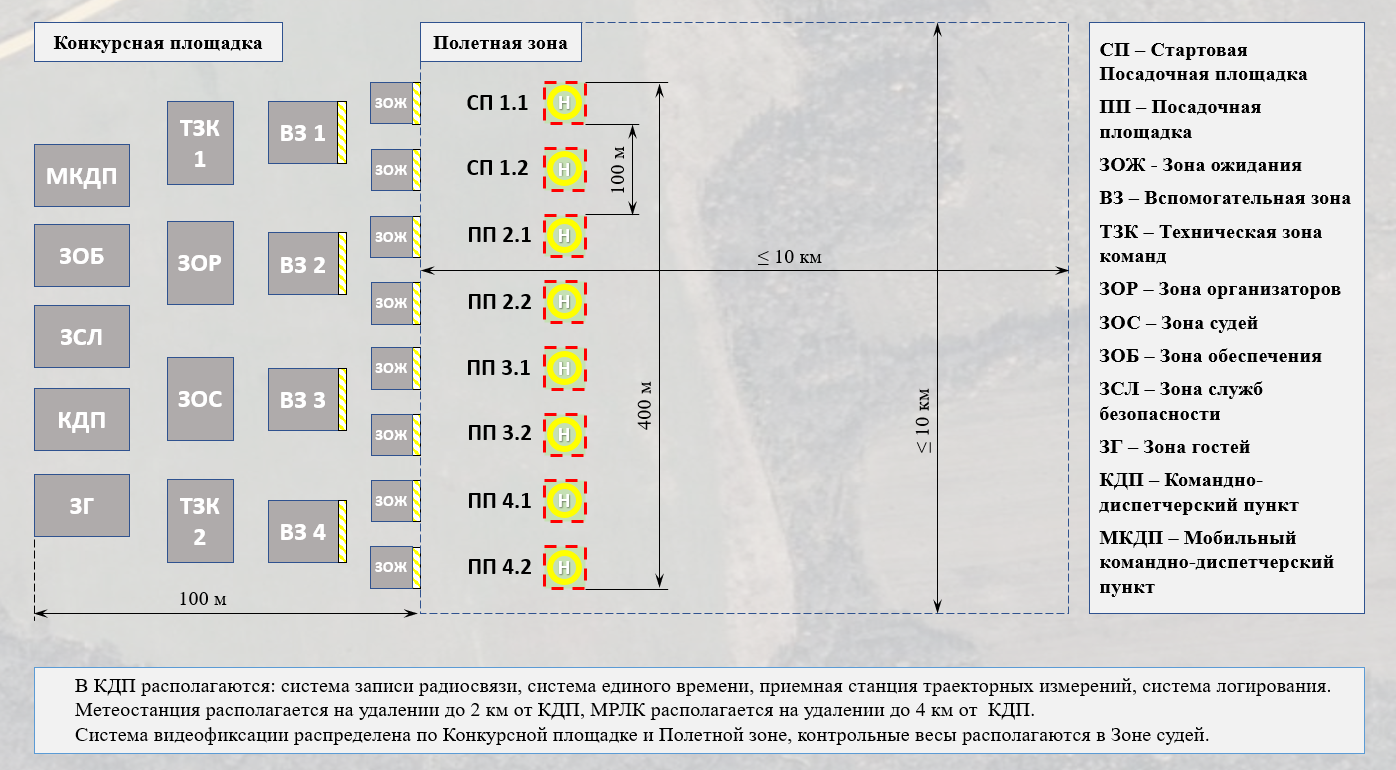 Приложение №2.Принципиальная схема Полетной зоны
с указанием положения стартовой и погрузочных Посадочных площадок, а также Резервных площадок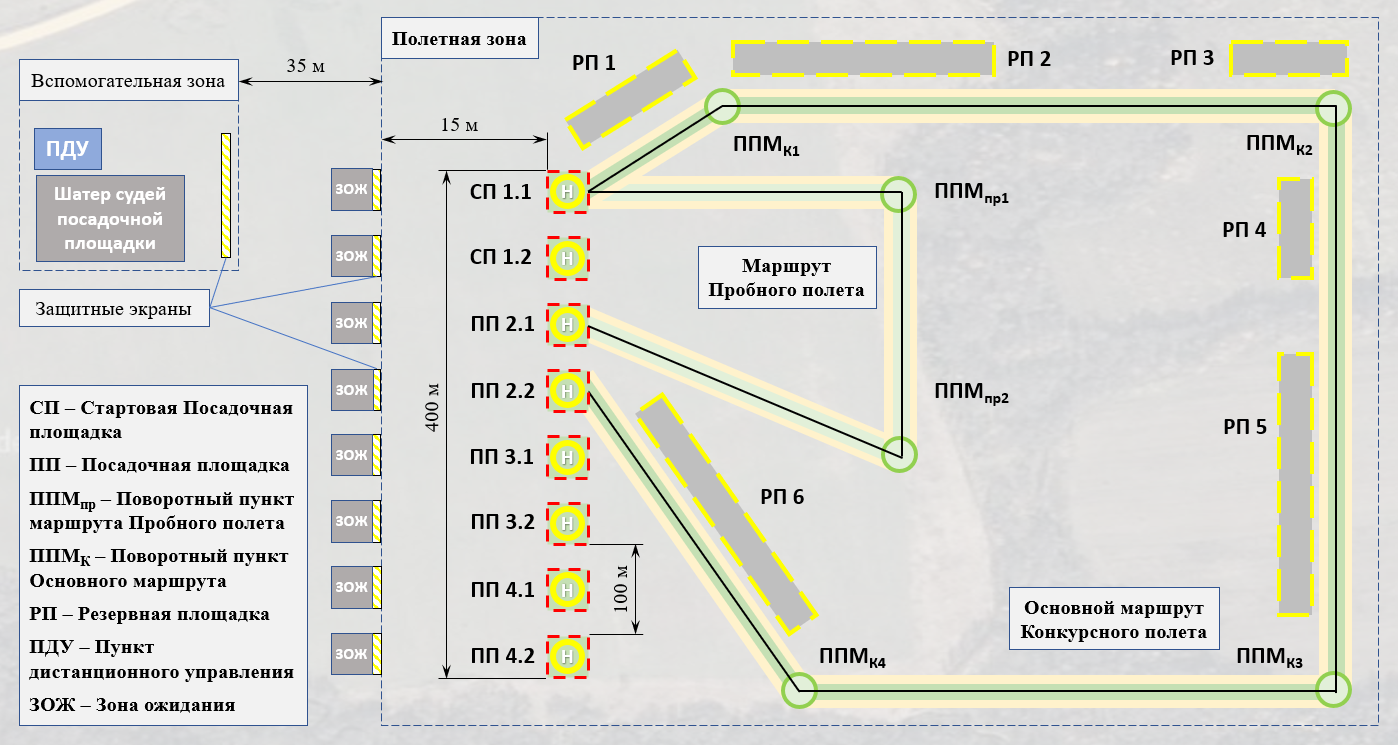 Приложение №3Принципиальная схема Посадочной площадки (ПП) с размещением основных элементов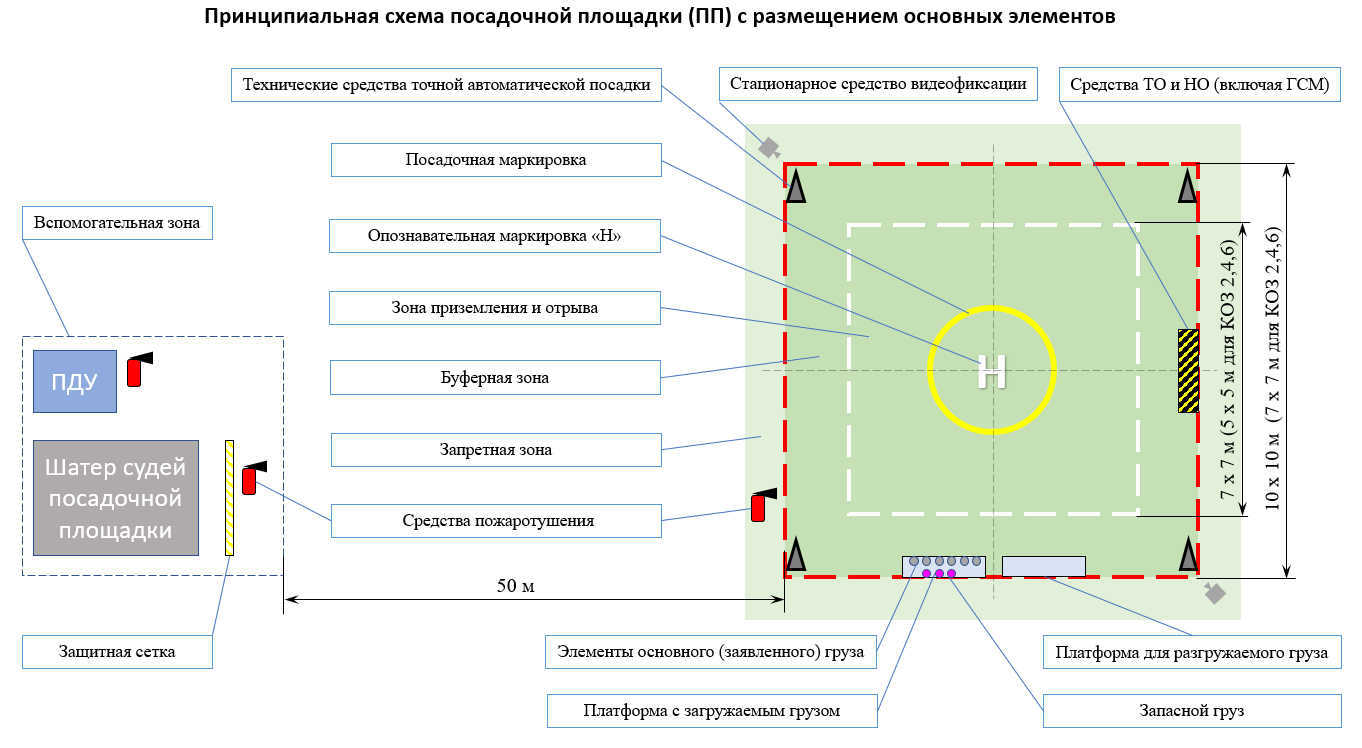 Приложение №4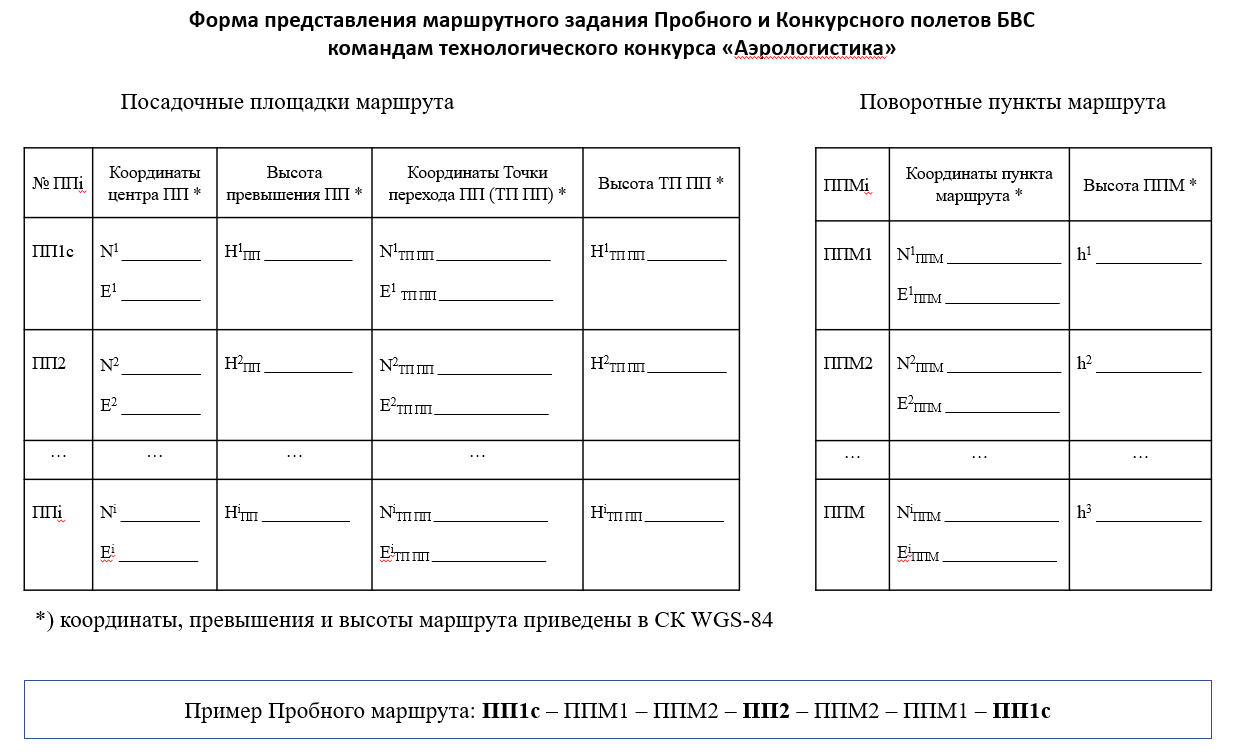 Приложение №5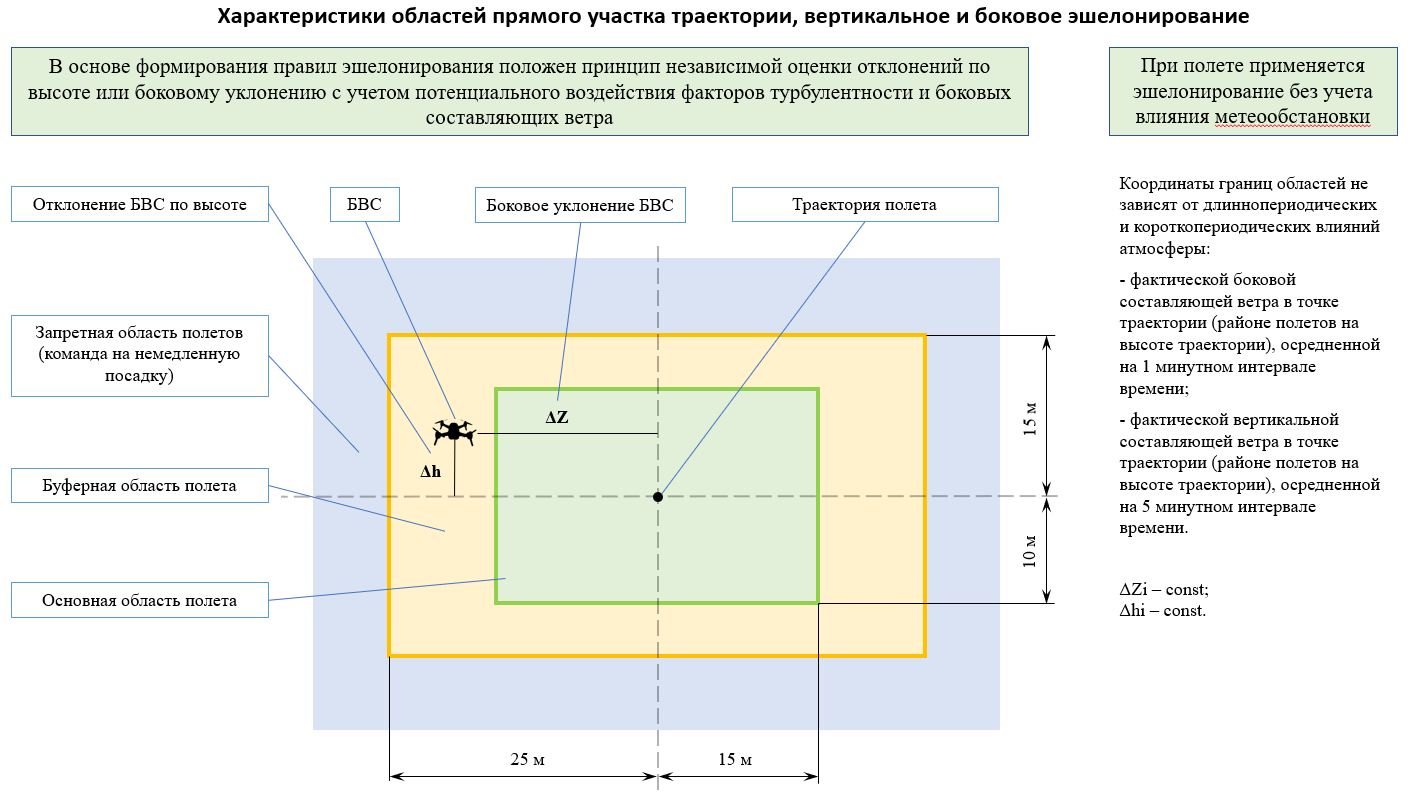 Приложение №6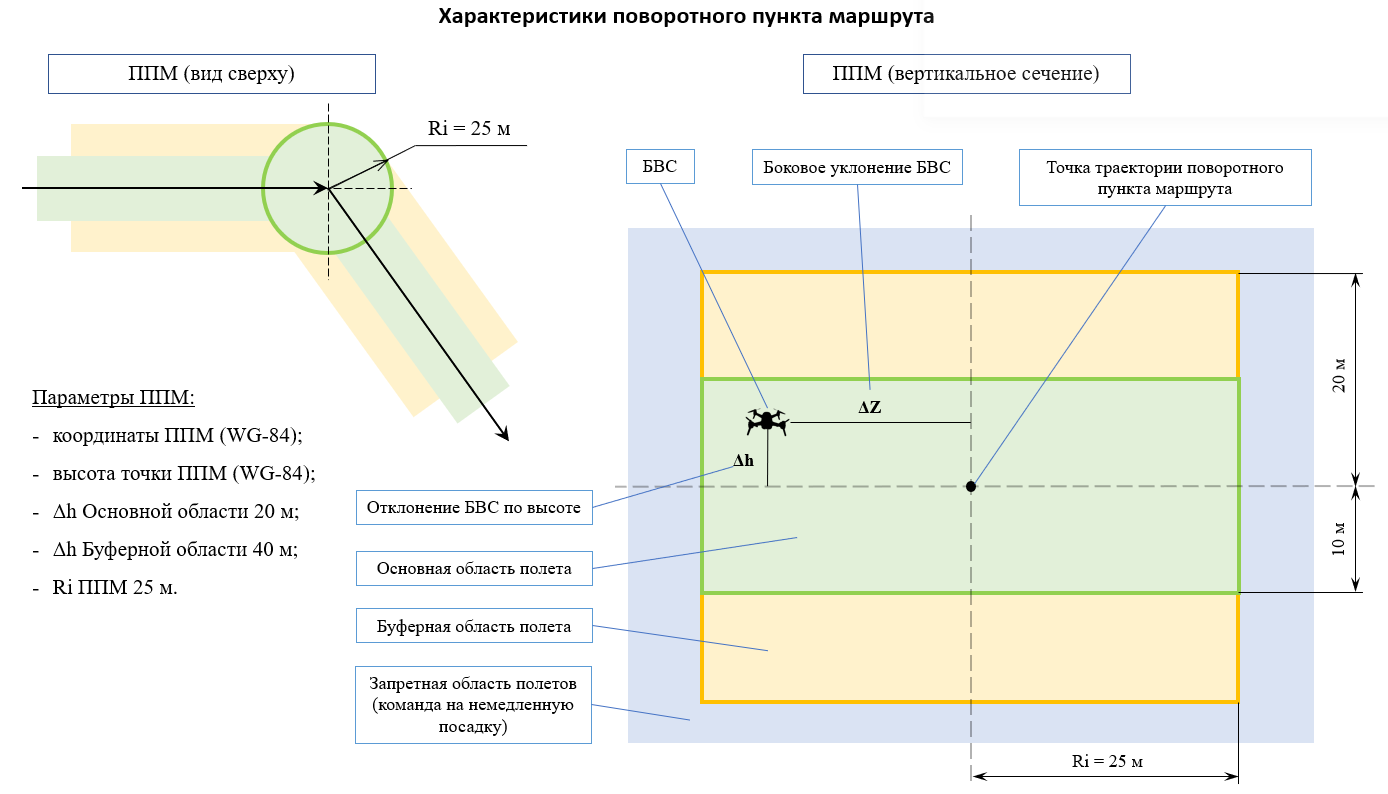 Приложение №7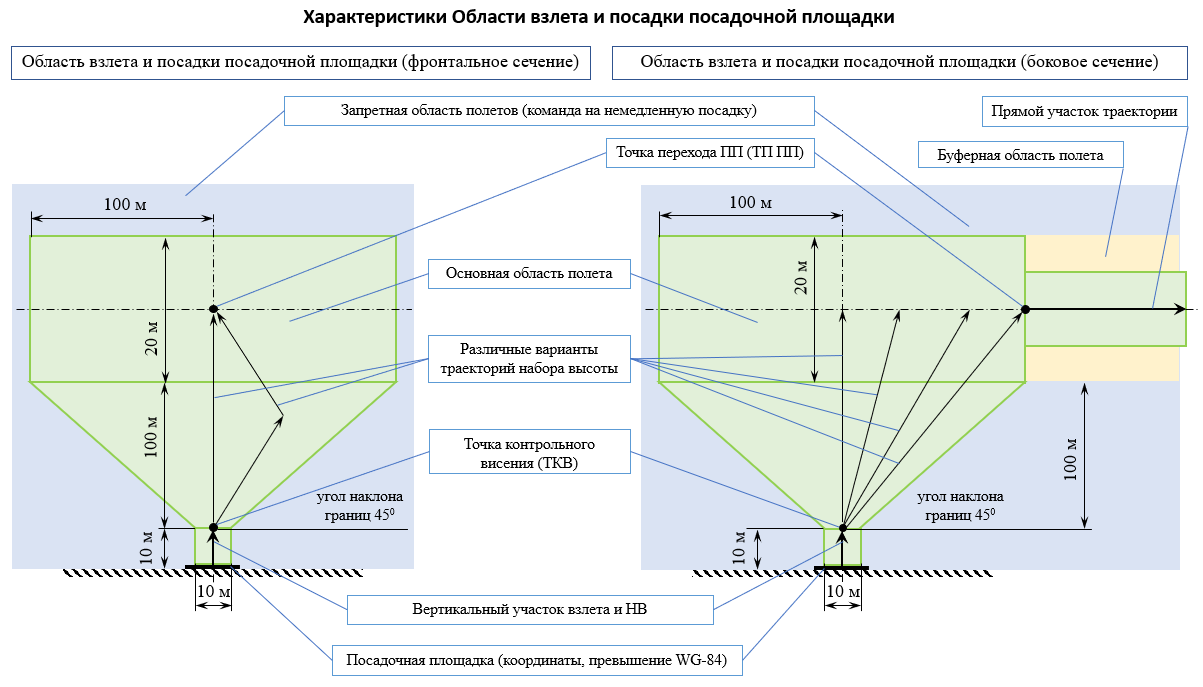 Приложение №8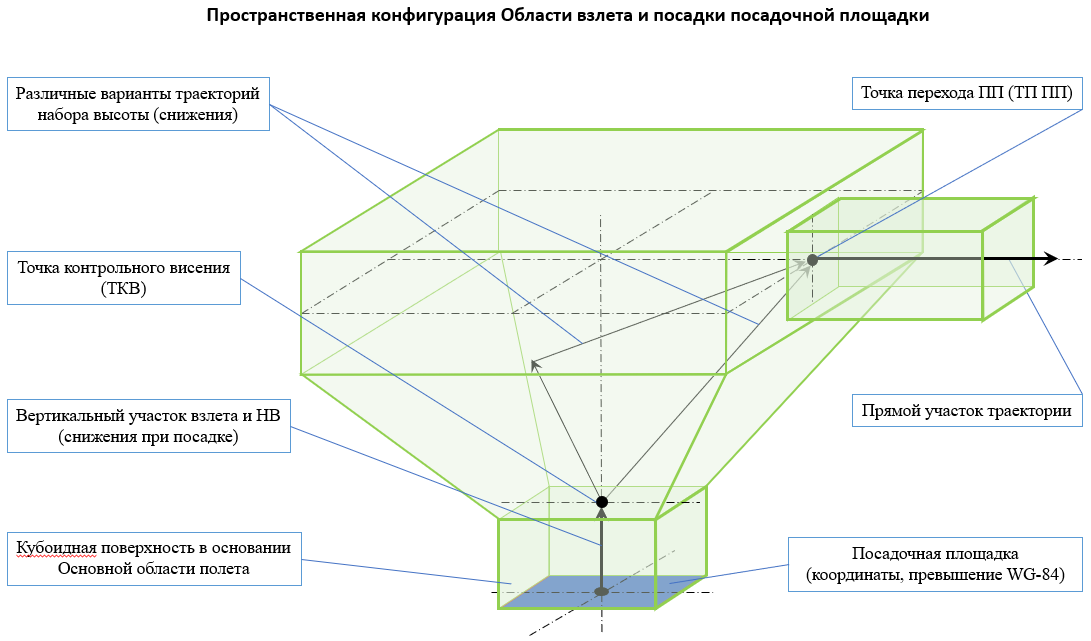 Приложение №9Типовой перечень и критерии гидрометеорологических опасных явленийПриложение №10Согласие на обработку персональных данныхЯ, __________________________________________, Дата рождения: ___________, Паспорт: ________________ выдан: ______________, Адрес места регистрации: _______________________ ИНН: ____________________ Контактный тел.: ________________, Электронная почта: ______________________ настоящим даю свое согласие на обработку Фонду НТИ (ОГРН 1167700062529, ИНН 7703415058, Россия, 121205, Москва, территория инновационного центра «Сколково», ул. Нобеля, дом 1) и Ассоциации «Аэронекст» (ОГРН: 1137799009688, ИНН: 7707491444, 125424, г. Москва, Волоколамское ш., д.73)моих персональных данных: фамилия, имя, отчество, дата рождения, серия и номер паспорта, дата и место выдачи паспорта, адрес регистрации по паспорту, ИНН, контактный адрес электронной почты, контактный телефон в целях в целях подготовки, организации технического, экспертного обеспечения и проведения Технологического конкурса «Аэрологистика» в целях реализации Национальной технологической инициативы и конкурсов отдельных заданий.Настоящее согласие выдано на срок 30 декабря 2025 года.Настоящее согласие предоставляется на осуществление любых видов обработки и действий в отношении моих персональных данных, которые необходимы или желаемы для достижения указанных выше целей, включая, без ограничения: сбор, систематизацию, накопление, хранение, уточнение (обновление, изменение), использование, распространение (в том числе передача), предоставление, обезличивание, блокирование, уничтожение, трансграничную передачу персональных данных, а также осуществление любых иных действий с моими персональными данными с учетом действующего законодательства.Я осведомлен/на, что при не предоставлении данного согласия мои персональные данные не будут обрабатываться в вышеуказанных целях.Данные, указанные мною в вышеописанных целях обработки, могут быть актуализированы путем направления мною соответствующего письменного уведомления в Фонд НТИ. В случае если при изменении моих персональных данных мною не было направлено вышеуказанное уведомление, обязуюсь не предъявлять претензий к Фонду НТИ, вызванных неактуальностью моих персональных данных.Настоящее согласие может быть отозвано путем направления мною соответствующего письменного уведомления в Фонд НТИ и Ассоциацию «Аэронекст». С порядком отзыва согласия на обработку персональных данных ознакомлен(-а), на обработку моих персональных данных в соответствии с описанными выше условиями:Приложение №11Заполняется на бланке организации-участникаЗаявление об ответственности командыНастоящим Команда _____наименование Команды______ , представляющая интересы Участника Конкурса ___________ наименование Участника ________________, с другой стороны, подтверждает следующую ответственность в рамках технологического конкурса UpGreat «Аэрологистика»:Участник и члены его Команды несут полную и безусловную ответственность за:Состояние жизни и здоровья членов Команды, связанное с любыми вирусными и инфекционными заболеваниями, включая, но не ограничиваясь новой коронавирусной инфекцией (COVID-19), а также за последствия передачи другим участникам Испытаний любых вирусных и инфекционных заболеваний членами Команды, в случае наличия у них таких заболеваний.Причинение членами Команды ущерба имуществу организаторов или третьих лиц в результате нарушения правил техники безопасности и/или требований конкурсной документации, опубликованной на официальном сайте Конкурса.Причинение членами Команды ущерба жизни и здоровью третьих лиц в результате нарушения правил техники безопасности и/или требований конкурсной документации, опубликованной на официальном сайте Конкурса.Юридические последствия, вызванные неурегулированным конфликтом интересов, в том числе если члены Команды в каком-либо виде прямо или опосредованно окажут, или предпримут попытки оказать влияние на объективность результатов Испытаний, лично или через своих представителей.Юридические последствия, вызванные неправомерным использованием товарных знаков, технических и конструкторских решений, иных объектов авторского права и интеллектуальной собственности. Руководитель Команды ___ ФИО руководителя____ несет полную и безусловную ответственность за соблюдением членами Команды норм этики и поведения в ходе подготовки и проведения Конкурса.  Генеральный директор «наименование Участника»      ____________________ /____________________/							М.П.Автоматический режим полета (взлета, посадки)Технология, при которой точное прохождение БВС заданного маршрута обеспечивается программно-аппаратным комплексом БАС без физического вмешательства Внешнего экипажа БВС в процесс изменения пространственного положения БВС.АЗН-В/ББортовой компонент системы автоматического зависимого наблюдения-вещания, применяемый для объективного контроля параметров полета БВС.Буферная область полетаОбласть полета, расположенная вокруг Элемента траектории, примыкающая к внешней стороне Основной области полета, ограниченная снаружи Запретной областью полета. Характеристики Буферной области полета для каждого Элемента траектории приведены в Приложениях №№5,6,7 Технического регламента.Буферная зона площадкиПериферийная зона Посадочной площадки, ограниченная изнутри Зоной приземления и отрыва, снаружи размером 10х10 м для Конкурсов отдельных заданий 1,3,5 и Финальных испытаний и размером 7х7 м для Конкурсов отдельных заданий 2,4,6. Характеристики Буферной зоны площадки приведены в Приложении №3 Технического регламента.ВНГОВысота нижней границы облаков – минимальное расстояние от поверхности земли до основания облаков.ГНССГлобальные навигационные спутниковые системы – системы, предназначенные для определения местоположения (географических координат) наземных, водных и воздушных объектов, а также низкоорбитальных космических аппаратов.ГСМГорюче-смазочные материалы – общее название видов горючего, применяемого как топливо, смазочных материалов, специальных жидкостей.Запретная область полетаОбласть полета, примыкающая к внешней стороне Буферной области полета, не ограниченная снаружи. Характеристики Запретной области полета для каждого Элемента траектории приведены в Приложениях №№5,6,7 Технического регламента.Запретная зона площадкиПериферийная зона Посадочной площадки, ограниченная изнутри Буферной зоной площадки, не ограниченная снаружи. Характеристики Запретной зоны площадки приведены в Приложении №3 Технического регламента.Зона приземления и отрываЦентральная зона внутри Посадочной площадки, предназначенная для выполнения операций взлета и посадки БВС. Характеристики Зоны приземления и отрыва площадки приведены в Приложении №3 Технического регламента.КБВСКомандир беспилотного воздушного судна, являющийся членом Внешнего экипажа БВС.Конкурсный полетПолет БВС в рамках Испытаний, в ходе которого выполняется измерение, фиксация и протоколирование результатов Испытаний, идущих в основу решения по определению победителя и/или призеров.Маршрут полетаПроекция Элементов траектории на земную или водную поверхность, определяющая расчетное расстояние, на которое осуществляется перевозка груза в ходе преодоления технологического барьера.Маршрутное заданиеДокумент, содержащий координатную информацию об элементах траектории, о последовательности их прохождения и элементах Полетной зоны в текстовом виде.МДВМетеорологическая дальность видимости – характеристика прозрачности атмосферы и возможности различать зрением удалённые объекты, отделённые слоем воздуха той или иной мутности, измеренная инструментально с помощью метеорологических приборов.Навигационное полеСовокупность навигационных сигналов в рабочей зоне ГНСС, позволяющая измерять навигационные параметры, определять местоположение и время потребителя с уровнем доступности, надежности и точности.Область взлета и посадкиОбласть воздушного пространства, в которой возможно нахождение БВС во время взлета и посадки. Характеристики Области взлета и посадки приведены в Приложениях №№7,8 Технического регламента.Орнитологическая помехаОдиночная птица или стая птиц, находящиеся в непосредственной близости от траектории полета БВС.Основная область полетаОбласть полета, расположенная вокруг Элемента траектории и ограниченная снаружи Буферной областью полета. Характеристики Основной области полета для каждого Элемента траектории приведены в Приложениях №№5,6,7,8 Технического регламента.Особый случайВнештатная ситуация в Полетной зоне или на Конкурсной площадке, требующая немедленных определенных действий, развитие которой может привести к причинению вреда жизни и здоровью людей, повреждению или утрате имущества третьих лиц.Полетная зонаОбласть пространства, включающая Посадочные площадки, Резервные площадки и воздушное пространство, выделенное для проведения полетов БВС в ходе Испытаний.ППМПоворотный пункт маршрута – точка в пространстве, соответствующая изменению направления Маршрута полета.Пробный полетПолет БВС в рамках Испытаний, выполняемый перед Конкурсным полетом с целью снижения рисков отказа БАС после транспортировки и сборки, проверки работоспособности систем БАС.Резервная площадкаУчасток поверхности без элементов жилой или промышленной инфраструктуры, назначенный Оргкомитетом в качестве допустимой площадки посадки БВС в особых случаях. Является дополнительным элементом Полетной зоны.РЛЭРуководство по летной эксплуатации БАСРТОРуководство по техническому обслуживанию БАС.Сильный ливневый дождьСильный дождь или ливневый дождь с количеством жидких осадков не менее 30,0 мм за период времени не более 1 чСдвиг ветраИзменение вектора ветра от одной точки пространства до другой, включая восходящие и нисходящие потоки воздуха, выражается разностью между векторами ветра в двух точках, которая сама является вектором (ICAO Doc 9817 AN/449 «Руководство по сдвигу ветра на малых высотах»)Сегмент полетаУчасток маршрута Пробного или Конкурсного полета от взлета с одной Посадочной площадки до приземления на очередную Посадочную площадкуТП ППТочка перехода Посадочной площадки – точка траектории полета, в которой происходит изменение режима полета БВС с набора высоты в горизонтальный полет при взлете (изменение режима горизонтального полета на снижение при посадке).ТКВТочка контрольного висения – точка над центром Посадочной площадки на высоте относительно Площадки 10 метров, в которой выполняется контрольное висение БВС при Пробном полете в течение 5 секунд.Траектория полетаЗаданная совокупность Элементов траектории в воздушном пространстве, устанавливающая движение центра масс БВС в процессе полета.УпаковкаЕдиница измерения количества единиц груза, загружаемых или извлекаемых из БВС в процессе выполнения Конкурсной задачи.Шасси БВСЭлементы конструкции БВС, непосредственно контактирующие с поверхностью Посадочной площадки и воспринимающих нагрузки при взлете, посадке, передвижении и стоянке на земле, палубе корабля или воде.Элемент траекторииЗаданная пространственная линия, ограниченная координатами начальной и конечной точек элемента. Вокруг Элемента траектории расположены Основная, Буферная и Запретная области полета.DAA(англ. - Detect And Avoid) Система автоматического обнаружения воздушных судов в общем воздушном пространстве, определения их пространственного положения, плана полета и автоматического предотвращения опасного сближения.WGS-84(англ. World Geodetic System 1984) — всемирная система геодезических параметров Земли 1984 года, в число которых входит система геоцентрических координат.№ПозицияИзготовитель Страна, место изготовления/сборки1Силовая установка (двигатель/ли)Силовая аккумуляторная батарея (при наличии)Контроллер электродвигателей (при наличии)2Планер ВСПример: Mosquito Air набор для сборки. Сборка РФ, Москва, ООО «Одуванчик»3Трансмиссия/редуктор (при наличии)4Воздушный винт(ы) основной5Бортовой вычислитель пилотажный (автопилот)6Программное обеспечение бортового вычислителя пилотажного (автопилота)7Бортовой вычислитель навигационной системы8Аппаратный комплекс ПДУ9Программное обеспечение ПДУ10Аппаратный комплекс линии С211Программное обеспечение линии С2№Проверяемый параметр, узел, агрегатКритерий допуска1Уровень локализации БАССоответствует/превышает установленный2Действующий в период Испытаний полис страхования гражданской ответственностиОригинал предоставлен3Возможность остановки вращающихся элементов конструкции БВС на стартовой площадке, а также экстренной остановки маршевого двигателя в течение 1 минуты с момента получения командыОбеспечена4Выполнение БВС штатного взлета, полета и посадки в Автоматическом режиме при целостном навигационном поле ГНССВзлет, полет, посадка выполнены5Выполнение БВС Автоматической посадки на Посадочную площадку в пределах Буферной зоныТочная посадка выполнена6Возможность экстренной посадки в Автоматическом режиме на одной из заранее назначенных площадок по команде Руководителя полетовЭкстренная посадка выполнена7Возможность экстренного возврата из любой точки маршрута в точку вылета по команде Руководителя полетовВозврат в точку вылета выполнен8Корректность совместной работы оборудования БАС с размещаемыми на БАС АЗН-В/Б, работоспособность АЗН-В/БМодуль АЗН-В/Б установлен, совместная работа с системами БАС обеспечена, данные независимого наблюдения на наземном устройстве Экспертной комиссии принимаются и отображаются корректно9Возможность оперативного (в течение 15 секунд) перехода от режима Автоматического выполнения полета к дистанционному пилотированию по линии С2Переход выполнен10Возможность осуществления полета при имитации нарушения целостности навигационного поля ГНСС в условиях сложной помеховой обстановкиКонтролируемый полет возможен11Порядок Действий при имитации отказа двигателя в полете, взлете и посадкеБезаварийная посадка выполнена№ПозицияБаллы1Наличие проекта сертификационного базиса на тип БАС, проекты регламентов системы контроля качества при разработке и изготовлении БАС3002Наличие сертификата, комплекта рабоче-конструкторской документации или иного документа о происхождении следующих компонентов БАС, по которому Российская Федерация является страной их разработки и изготовленияНаличие сертификата, комплекта рабоче-конструкторской документации или иного документа о происхождении следующих компонентов БАС, по которому Российская Федерация является страной их разработки и изготовления2.1.Силовая установка и/или ее ключевые элементы1002.2.Планер БВС1002.3.Воздушные винты1002.4.ГНСС или дублирующая навигационная система БАС1002.5.Бортовой пилотажный вычислитель (автопилот)1002.6.Программное обеспечение автопилота1003Наличие производственного участка и комплекта рабоче-конструкторской документации, подтверждающих полное изготовление / крупноузловую сборкуНаличие производственного участка и комплекта рабоче-конструкторской документации, подтверждающих полное изготовление / крупноузловую сборку3.1.Силовая установка и/или ее ключевые элементы100/503.2.Планер БВС100/503.3.Воздушные винты100/503.4.ГНСС или дублирующая навигационная система БАС100/503.5.Бортовой пилотажный вычислитель (автопилот)100/503.6.Программное обеспечение автопилота100/50ИТОГО МАКСИМУМИТОГО МАКСИМУМ1500/1200№Проверяемый параметр, узел, агрегатКритерий допуска1Целостность конструкции БВС, включая несущие винты, отсутствие следов коррозии и механических повреждений на критических элементах конструкцииВизуальный контроль не выявил признаков разрушения конструкции или незакрепленных элементов. Повреждения, коррозия отсутствуют2Наличие контровок на элементах крепления конструкции БВСКонтровки установлены3Отсутствие контакта трубопроводов горючих материалов или элементов электропроводки в подкапотном пространстве с греющимися деталями силовой установкиКонтакт с горячими деталями отсутствует4Отсутствие следов утечки ГСМ в подкапотном пространстве и в районе топливных баковСледов утечки нет5Надежность конструкции и крепления транспортного контейнераТранспортный отсек (контейнер) находится внутри фюзеляжа или имеет надежное механическое крепление с бортом снаружи. 6Наличие, надежность крепления, подключения АЗН-В/Б, предоставленного ОргкомитетомМодуль АЗН-В/Б установлен, подключен, закреплен.№Проверяемый параметр, узел, агрегатКритерий допуска1На стартовой посадочной площадке до запуска двигателя БВСНа стартовой посадочной площадке до запуска двигателя БВС1.1Устойчивая связь БВС с ПДУ по каналу С2Связь установлена1.2Корректность работы приводных механизмов БВС по командам ПДУРабота приводов корректна1.3Работа бортовых сигнальных огнейСигнальные огни работают2На ПДУ перед запуском двигателяНа ПДУ перед запуском двигателя2.1Результаты работы встроенной системы контроля бортового оборудования БВСБортовое оборудование БВС исправно2.2Результаты работы встроенной системы контроля оборудования ПДУОборудование ПДУ исправно3Подготовка и выполнение Пробного полетаПодготовка и выполнение Пробного полета3.1Устойчивость передаваемых от БВС на ПДУ навигационных параметров и параметров полета БВСПередача параметров полета обеспечена3.2Устойчивость передаваемых от БВС на ПДУ параметров силовой установки и систем после запуска двигателяПередача параметров силовой установки обеспечена3.3Отклонения от траектории Пробного полета по показаниям установленного АЗН-В/Б В пределах границ Буферной области полета3.4Точности прохождения ППМ маршрута Пробного полета по показаниям установленного АЗН-В/БОтклонение не более 25 метров3.5Отклонения БВС при посадкеВ пределах границ Буферной зоны площадки3.6Проверка режима дистанционного пилотирования БВСПеревод в режим дистанционного пилотирования осуществлен.Время переключения режимов не более 15 с.№Объект проверкиКритерий допуска1Персональный состав КомандыДанные документа, удостоверяющие личность члена Команды, позволяют идентифицировать лицо, указанное в заявке Участника.2Подготовка командыСведения о прохождении членами Команды подготовки и аттестации соотносятся с лицами, идентифицированными в качестве членов Команды3СтрахованиеПредоставление оригинала или нотариально заверенной копии полиса страхования гражданской ответственности в соответствии с требованиями статьи 131 Федерального закона от 19.03.1997 N 60-ФЗ «Воздушный кодекс Российской Федерации»4Защита персональных данныхИдентифицированным членом Команды предоставлен оригинал согласия на обработку персональных данных (Приложение № 10). Может быть оформлен на месте при регистрации.5ОтветственностьРуководителем Команды предоставлен оригинал заявления об ответственности Участника (Приложение № 11). Может быть оформлен на месте при регистрации.№ПериодМероприятие1.Дата прибытия
9.00 – 11.00Прибытие Команды на конкурсную площадку для проведения Испытаний.2.Дата прибытия
9.00-12.00Регистрация Команды.Проверка Судейской коллегией соответствия Команды заявке Участника, требованиям Конкурсного задания и Технического регламента в порядке, определенном Техническим регламентом.3.По окончании регистрации КомандыПолучение Командой направления и заселение в Гостиницу.4.По окончании регистрации КомандыРазмещение БВС Командой в Технической зоне для его подготовки и предполетной проверки Экспертной комиссией.5.Дата прибытия
15.00-18.00Проверка Экспертной комиссией соответствия продукта разработки Команды требованиям Технического регламента и его готовности к испытаниям с составлением протокола готовности БАС в порядке, определенном Техническим регламентом.6.Дата прибытия
15.00-20.00Дата Испытаний
8.00 – 9.00Оснащение Командой совместно с Экспертной комиссией Посадочных площадок техническими средствами точной посадки своих БВС.7.Дата Испытаний
8.00 – 9.00Подача Руководителем команды в Оргкомитет списочного состава лиц из числа Команды, допущенных к работе в составе Внешнего Экипажа БВС с указанием лиц, имеющих право на выполнение функций Командира БВС.8.Дата Испытаний
8.00 – 9.00Размещение Внешним экипажем БВС требуемых элементов БАС на стартовой Посадочной площадке, выполнение ее подготовки к пробному полету, включая необходимое техническое и наземное обслуживание.9.Дата Испытаний
9.00 – 9.30Проведение предполетного брифинга для Команды, Судейской коллегии и Экспертной комиссии о порядке работы на Конкурсной площадке, требованиях к подготовке и выполнению полетов, действиям Внешнего экипажа БВС и Судейской коллегии в особых случаях.10.Дата Испытаний
9.30 – 10.00Проверка Медицинским постом членов Команды на выявление признаков алкогольного или наркотического опьянения, переутомления.11.Дата Испытаний
9.30 – 10.00Транспортировка, при необходимости, средствами Организаторов Конкурса Помощников на погрузке и судей на все Посадочные площадки.12.Дата Испытаний
10.00 – 10.30Проверка Руководителем полетов работоспособности каналов радиосвязи с Командиром БВС, судьями на площадках, органом управления воздушным движением, иными необходимыми службами. 13.Дата Испытаний
10.30 – 11.30Выполнение Пробного полета БВС.14.Дата Испытаний
11.30 – 12.00Подготовка БВС по завершении Пробного полета к Конкурсному полету, включая необходимое техническое и наземное обслуживание.15.Дата Испытаний
12.00Подача Руководителем полетов команды «Старт» и начало отсчета времени выполнения Внешним экипажем БВС Конкурсной задачи.16.Дата Испытаний
18.00 – 23.00Освобождение Технической зоны Командой по завершении полетов в день Испытаний.17.Дата после Даты Испытаний
Не позднее 08.00Выезд Команды из гостиницы по завершении полетов.№Характеристика, событиеСредство, метод измерения, фиксации1.1Масса груза, загруженного в БВС на каждой посадочной площадке (Зi)Видеофиксация на Посадочной площадке, отметка в протоколе.1.2Масса груза, выгруженного из БВС на каждой посадочной площадке (Вi)Видеофиксация на Посадочной площадке, отметка в протоколе.1.3Масса груза, утраченная на каждом сегменте полета (Уi)Расчет на основе данных о массах загруженного и выгруженного груза.2.1Расчетная дистанция маршрута (Lп)Суммарная длина маршрута полета между всеми Посадочными площадками Конкурса отдельных заданий или Финальных испытаний. Расчет производится при планировании Маршрута.2.2Фактическая дистанция (Lф)Траекторные измерения с помощью АЗН-В/Б, регистрация средствами логирования3.1Расчетное время выполнения Конкурсной задачи (Тр)Расчет на основе расчетной дистанции маршрута и значения лимита времени 120 мин на каждые 100 км (Приложение 1 Конкурсного задания)3.2Фактическое время выполнения Конкурсной задачи (Тф)Интервал времени от команды Руководителя полетов «Старт» до рапорта КБВС «Полет завершен» по отметкам системы единого времени и записи радиообмена4.1Время нахождения БВС в Буферной области полета при ()Траекторные измерения с помощью АЗН-В/Б, регистрация средствами логирования и системой единого времени4.2Факт выхода БВС в Запретную область полета ()Траекторные измерения с помощью АЗН-В/Б, регистрация средствами логирования, РЛС ОЛП, ОРЛ, МПСН5.1Общее количество выходов шасси БВС в Буферную зону ПП ()Видеофиксация судьей на посадочной площадке, отметка в протоколе5.2Факт выхода шасси БВС в Запретную зону ПП ()Видеофиксация судьей на посадочной площадке, отметка в протоколе5.3Факт нахождения члена Команды в Полетной зоне без разрешения судьиВидеофиксация судьей на посадочной площадке, отметка в протоколе6.1Успешное автоматическое срабатывание системы DAAТраекторные измерения с помощью АЗН-В/Б, регистрация средствами логирования, РЛС ОЛП, ОРЛ, МПСН6.2.Факт отображения Встречного БВС на устройстве отображения ПДУВидеофиксация экспертов на ПДУ, отметка в протоколе6.4.Факт отсутствия уклонения от опасного сближенияТраекторные измерения с помощью АЗН-В/Б, регистрация средствами логирования, РЛС ОЛП, ОРЛ, МПСН6.5.Факт корректировки Внешним экипажем БВС его пространственного положения при прохождении Маршрута, в том числе при уклонении от опасного сближенияВидеофиксация или очные наблюдения членов Экспертной комиссии за работой Внешнего экипажа БВС и действиями Команды, отметка в протоколеПараметрЗначениеПримечанияВозможность наблюдения в классе А, С, GДаЛоггирование информации осуществляется на наземной станцииИспользуемые линии передачи данных, одобренных ИКАОVDL mode4,
1090 ESРабочий диапазон частот135…137 МГц
1090 МгцРадиус действия (при наличии прямой радиовидимости): до 100 кмРадиус действия (при наличии прямой радиовидимости): до 100 кмМинимальный период рассылки координатной информации1 секИсточник получения координатной информацииБортовой или встроенный ГНСС приемникПрограммное или механическое переключение при монтаже модуляТочность определения координат воздушного судна по вертикали при высоте полета 10-150 м+- 10 мТочность определения координат воздушного судна по горизонтали при высоте полета 10-150 м.+- 5мГабаритыНе более 300 мм По сумме измерений трех сторонМассаНе более 250 гр.Питание9-16 ВПитание от бортового источникаПотребляемая мощностьне более 6 ВтПитание от бортового источникаПрием информации о достоверности и целостности спутникового сигнала дифференциальных поправок от локальной контрольно-корректирующей станцииДаС возможностью перенаправления полученной информации через встроенный интерфейс или вещания через внешнюю антеннуВозможность программной установки позывного, 24-битного кода с регистрационным/учетным номером воздушного судна, идентификатора вида (категории) БВС.Да№ФункцияСредство, характеристика1Измерение общего времени выполнения полета БВС от команды руководителя полетов «Старт» до команды КБВС «Полет завершен»Система единого времени, синхронизированная по сигналам ГНСС с национальной шкалой координированного времени Российской Федерации UTC(SU), обеспечивающая функцию выдачи информации о текущем значении даты и времени.
Часы авиационные механические.
Средство логирования.2Запись переговоров по радиосвязи членов Внешнего экипажа, Судей и Руководителя полетов с привязкой ко времениСредства радиосвязи.
Система единого времени.
Средство логирования.3Измерение количества пройденных Сегментов полета, для расчета общей пройденной дистанцииПриемная станция АЗН-В.
Средства логирования.
Фиксация судьями с помощью отметок в протоколе.4Измерение фактических траекторных параметров полета на маршрутеПриемная станция АЗН-В.
Средства логирования5Запись траекторных параметров БВС с привязкой по времениСредство логирования траекторных параметров БВС.
Система единого времени6Фиксация последовательности прохождения поворотных пунктов маршрутаПриемная станция АЗН-В.
Средства логирования7Фиксация последовательности посадок на посадочных площадкахПриемная станция АЗН-В.
Средства логирования№Средство метеообеспеченияХарактеристика1Температурный профилемеризмерение профиля температуры до высоты 200 метров1Температурный профилемерпрогнозирования туманов, обледенения и ледяного дождя в районе полетов2Анеморумбометр из состава автоматической метеостанцииизмерение скорости приземного ветра в районе стартовой площадки на высоте до 10,5 метров3Профилометр лидарный ветровойизмерение параметров ветра на высотах от 50 до 150 метров3Профилометр лидарный ветровойопределения наличия сильного сдвига ветра и зон турбулентности на высоте до 50 метров4Датчик атмосферных осадков из состава автоматической метеостанцииопределение наличия сильных осадков в районе стартовой площадки5Датчик ВНГО из состава автоматической метеостанцииопределение высоты нижней границы облаков6Датчик МДВ из состава автоматической метеостанцииопределение метеорологической дальности видимости в районе стартовой площадки7Метео-радиолокационный комплексопределение наличия зон турбулентности7Метео-радиолокационный комплексопределение зон вертикальных и горизонтальных сдвигов ветра7Метео-радиолокационный комплексопределение и классификация осадков и связанных с ними опасных метеорологических явления7Метео-радиолокационный комплексопределение интенсивности осадков8Средство логирования метеопараметров,
система единого временизапись фактических метеопараметров и динамики их изменения с привязкой ко времени№ФункцияСредство1Отображение общего времени выполнения заданияЭкран отсчета времени выполнения задания2Отображение положения БВС на маршрутеЭкран отображения Маршрута полета и фактического местоположения БВС 3Отображение метеоусловий в Полетной зонеЭкран отображения текущих метеоусловий в Полетной зоне4Отображение видео с борта БВС в реальном режиме времени
(при возможности Команды)Экран трансляции видео с борта БВС№КритерийФормулаМетод расчета1Пройденная за время выполнения Конкурсной задачи дистанция по маршрутуБаллд = LФLФ – Фактическая длина маршрута, равная сумме расчетных дистанций пройденных сегментов полета между Посадочными площадками, км.2Время, затраченное Командной на выполнение конкурсной задачиБаллв = Тр - Тф,гдеТр = (Lф*12)/10Тр – время выполнения конкурсной задачи расчетное в соответствии с требованиями Приложения №1 к Конкурсному заданию, мин,Тф – время выполнения конкурсной задачи фактическое по результатам измерения средствами объективного контроля, мин.Превышение лимита времени, определенного в соответствии с Конкурсным заданием, как 120 минут на каждые 100 км пройденного маршрута, приводит к уменьшению начисленного балла за критерий времени.3Масса перевезенного грузаБаллм = Зi – Уi *6,гдеУi = (Зi – Вi)Зi – общая масса груза, загруженного в БВС на каждой посадочной площадке, кг;Вi – общая масса груза, выгруженного из БВС на каждой посадочной площадке, кг;Уi – общая масса груза, утраченная при перевозке, кг.4Количество успешных срабатываний системы DAAБаллd1 = DAAУi*50DAAУi – Количество успешных срабатываний системы DAAНачисление штрафных балловНачисление штрафных балловНачисление штрафных балловНачисление штрафных баллов5Количество выходов длительностью не более 30 секунд БВС из Основной в Буферную область полетаБаллом = Оi*10Оi – Общее количество отклонений БВС от маршрута полета.За каждое отклонение начисляется 10 штрафных баллов.6Количество выходов шасси БВС за Зону приземления и отрыва ПлощадкиБаллвш = Вi*10Вi – Общее количество выходов шасси БВС за Зону приземления и отрыва.За каждый выход начисляется 10 штрафных баллов.7Встречное БВС не отображено на устройстве отображения ПДУБаллвб = Кi*20Кi – Общее количество встречных БВС за вычетом числа отобразившихся на ПДУ8Осуществление технического обслуживания БВСБаллто = ТОi*5ТОi – Общее количество эпизодов технического обслуживания БВС на Посадочной площадке во время промежуточной посадки.За каждый факт ТО начисляется 5 штрафных баллов.9Отсутствие срабатываний автоматической системы DAA, корректировка Внешним экипажем пространственного положения БВС при уклонении от опасного сближенияБаллd2 = DAAОi*50DAAОi – Количество отсутствующих срабатываний системы DAAКритерии дисквалификации КомандыКритерии дисквалификации КомандыКритерии дисквалификации КомандыКритерии дисквалификации Команды10Выход БВС в Запретную область полетаВыход БВС в Запретную область полетаПри фиксации события результат Команды не засчитывается, вторая попытка не предоставляется.11Выход Шасси БВС в Запретную зону Посадочной площадки 10х10 м для КОЗ 1,3,5 и Финальных испытаний и 7х7 м для КОЗ 2,4,6.Выход Шасси БВС в Запретную зону Посадочной площадки 10х10 м для КОЗ 1,3,5 и Финальных испытаний и 7х7 м для КОЗ 2,4,6.При фиксации события результат Команды не засчитывается, вторая попытка не предоставляется.12Вход члена Команды в Буферную зону площадки в момент приземления БВС или при включенном двигателе без разрешения судьиВход члена Команды в Буферную зону площадки в момент приземления БВС или при включенном двигателе без разрешения судьиПри фиксации события результат Команды не засчитывается, вторая попытка не предоставляется.13Авиационное происшествие с БВС на Посадочной площадке при взлете или приземлении и наличии сопутствующего ущербаАвиационное происшествие с БВС на Посадочной площадке при взлете или приземлении и наличии сопутствующего ущербаПри фиксации события результат Команды не засчитывается, вторая попытка не предоставляется14Попытка влияния на полеты и результаты команды соперника, преднамеренное негативное влияние на безопасность полетов, например, преднамеренное нарушение целостности навигационного поля, вмешательство в управление БВС по каналу С2.Попытка влияния на полеты и результаты команды соперника, преднамеренное негативное влияние на безопасность полетов, например, преднамеренное нарушение целостности навигационного поля, вмешательство в управление БВС по каналу С2.При фиксации события результат Команды не засчитывается, вторая попытка не предоставляется15Факт корректировки Внешним экипажем БВС его пространственного положения при прохождении МаршрутаФакт корректировки Внешним экипажем БВС его пространственного положения при прохождении МаршрутаПри фиксации события результат Команды не засчитывается, вторая попытка не предоставляетсяИТОГОВЫЙ БАЛЛ:ИБ= Баллд + Баллв + Баллм + Баллd1 - Баллом - Баллвш - Баллвб, - Баллто - Баллd2ИТОГОВЫЙ БАЛЛ:ИБ= Баллд + Баллв + Баллм + Баллd1 - Баллом - Баллвш - Баллвб, - Баллто - Баллd2ИТОГОВЫЙ БАЛЛ:ИБ= Баллд + Баллв + Баллм + Баллd1 - Баллом - Баллвш - Баллвб, - Баллто - Баллd2Расчет в секретариате Оргкомитета по предоставлению всех судейских листов фиксации результатов и протоколов объективного контроля№ПараметрЗначение1Пройденная дистанция по МаршрутуБолее 250 км (9 и более сегментов маршрута по 30 км)*2Общая масса загруженного на БВС грузаБолее 270 кг (9 и более загрузок по 30 кг)*3Общее число успешных срабатываний системы DAAБолее 30% от числа встречных БВС№ПараметрЗначение1Пройденная дистанция по МаршрутуНе менее 700 км (из расчета не менее 28 сегментов маршрута по 25 км)2Общая масса загруженного на БВС грузаНе менее 1400 кг (из расчета не менее 28 загрузок по 50 кг)3Общее число успешных срабатываний системы DAAНе менее 70% от числа встречных БВС4Длительность выполнения Конкурсной задачиНе превышает лимит из расчета 120 минут на каждые 100 километров фактически пройденного Маршрута№ПараметрЗначение1Температура воздуха на высотах до 150 метров- 200С … + 350С2Скорость ветра приземного в районе стартовой площадки на высоте до 10 метровменее 15 м/с3Скорость ветра на высоте полета БВС от 50 до 150 метров (осредненный на интервале 10 мин.)менее 20 м/с4Отсутствие сильной болтанки (турбулентности) на высотах от 50 до 200 метровкубический корень из EDR менее 0,4 м2/3/с **5Высота нижней границы облаковне менее 150 м6Метеорологическая дальность видимостиболее 200 м7Отсутствие сдвига ветра на высоте до 50 метров:
- вертикального
- горизонтального

менее 4 м/с на 30 м
менее 4 м/с на 600 м8Отсутствие грозы, града, сильного ливневого дождя в районе полетовколичество жидких осадков менее 30 мм за период времени не более 1 ч9Отсутствие зоны обледенения на высотах от 0 до 200 метроврасчет на основе измерения температуры на высоте нижней границы облаков№Команда, оповещениеИсточник, средствоПолучательДействие[1]БОРТ №__ АВАРИЯКомандир БВС, РацияРуководитель полетовПодается многократно до подтверждения приема в случае возникновения угрозы падения БВС в непосредственной близости от места размещения людей на Конкурсной площадке[2]ВНИМАНИЕ ПЛОЩАДКА №__ ВОЗДУХРуководитель полетов, Рация, Громкая связьВсе лица на Конкурсной площадкеПодается многократно в случае получения команды [1] или самостоятельной оценки угрозы падения БВС.Все участники Испытаний, члены Команд и должностные лица организаторов принимают все возможные меры по минимизации ущерба от падения БВС в непосредственной близости от места размещения людей на Конкурсной площадке.[3]ВРЕМЯ ПАУЗАРуководитель полетов, Рация, Громкая связьКомандир БВСГлавный судья испытанийГлавный судья останавливает таймер единого времени и фиксирует его показания в Судейском листе фиксации результатов.Внешний экипаж производит посадку БВС на ближайшей Посадочной площадке в режиме дистанционного пилотирования.[4]ВРЕМЯ СТАРТРуководитель полетов, Рация, Громкая связьКомандир БВСГлавный судья испытанийКуратор ИспытанийПодается точно в момент наступления времени начала выполнения Конкурсной задачи, назначенного Команде.Внешний экипаж БВС приступает к выполнению конкурсной задачи.Главный судья включает одновременно таймер единого времени и часы авиационные механические.[5]ДИСКВАЛИФИКАЦИЯЛюбое должностное лицо на площадке, Рация,Руководитель полетовГлавный судья испытанийПодается многократно до подтверждения приема при обнаружении и фиксации обстоятельства дисквалификации.При получении оповещения о дисквалификации Команды Руководитель полетов отдает команду [7][6]ПОЖАР ПЛОЩАДКА № _Или ПОЖАР ШАТЕР № __Любое должностное лицо на площадке, Рация, Громкая связьПожарный постПодается многократно до подтверждения приема при угрозе возгорания (замыкание электросети, тление, задымление, открытый огонь и т.п.). Номер в сообщении указывает номер ближайшей Посадочной площадки, здания или шатра, к которому должна следовать пожарная бригада.Представители организаторов обязаны принять все меры для подачи визуальных и звуковых сигналов бригаде для быстрого поиска места. Освободить доступ бригаде к месту происшествия. [7]ПРЕКРАТИТЬ ПОЛЕТРуководитель полетов, РацияКомандир БВСПодается многократно до подтверждения приема в случае критического отклонения БВС от маршрута полета.Внешний экипаж прекращает выполнение конкурсной задачи и производит посадку БВС на ближайшей Посадочной площадке в режиме дистанционного пилотирования, осуществляет выключение двигателя БВС.[8]МЕДИЦИНА ПЛОЩАДКА № __Или МЕДИЦИНА ШАТЕР №  _Любое должностное лицо на площадке, Рация, Громкая связьМедицинский постПодается многократно до подтверждения приема при необходимости оказания медицинской помощи человеку. Номер в сообщении указывает номер ближайшей Посадочной площадки, здания или шатра, к которому должна следовать медицинская бригада. Представители организаторов обязаны принять все меры для подачи визуальных и звуковых сигналов бригаде для быстрого поиска места. Освободить доступ бригаде к месту происшествия.[9]ОСВОБОДИТЬ ПЛОЩАДКУРуководитель полетов, Рация, Громкая связьКомандир БВСПодается после получения сообщения Главного судьи о завершении любых действий Судейской коллегии и Экспертной комиссии на Посадочной площадке после приземления БВС по завершении выполнения Конкурсной задачи.Команда обеспечивает транспортировку БАС в назначенную Техническую зону.[11]ПОЛЕТ ЗАВЕРШЕНКомандир БВС, РацияРуководитель полетовГлавный судья испытанийКуратор ИспытанийПодается многократно до подтверждения приема.Главный судья выключает таймер единого времени и фиксирует его показания в Судейском листе фиксации результатов.[12]ПРОБНЫЙ ПОЛЕТ РАЗРЕШЕНРуководитель полетов, РацияКомандир БВСГлавный судья испытанийКуратор ИспытанийВнешний экипаж БВС приступает к выполнению пробного полета.Руководитель полетов и Главный судья засекают время 60 минут на выполнение пробного полета.[13]НАЧАТЬ ПОДГОТОВКУ Руководитель полетов, РацияКомандир БВСГлавный судья испытанийКуратор ИспытанийПодается за 30 минут до времени начала выполнения Конкурсной задачи, назначенного Команде
или
Подается сразу после остановки двигателей БВС после пробного полетаПо команде Внешний экипаж БВС приступает к подготовке Пробного или Конкурсного полета.Руководитель полетов и Главный судья засекают время 30 минут на подготовку.Название опасного метеорологического явления Характеристика (определение) опасного явленияКритерии опасного явленияШквалРезкое кратковременное усиление ветра в течение не менее 1 минМаксимальная скорость ветра (порыв) 25 м/с и болееСмерчСильный маломасштабный атмосферный вихрь в виде столба или воронки, направленный от облака к подстилающей поверхностиНезависимо от скорости ветраСильный ливеньСильный дождь или ливневый дождьКоличество жидких осадков не менее 30,0 мм за период времени не более 1 чОчень сильный снегЗначительные твердые осадки (снег, ливневый снег и др.)Количество осадков не менее 20,0 мм за период времени не более 12 чКрупный градКрупные частички льда (градины), выпадающие из кучево-дождевых облаковСредний диаметр самых крупных градин не менее 20 м(согласен/ не согласен)